Администрация Дзержинского районаКрасноярского краяПОСТАНОВЛЕНИЕс.Дзержинское16.10.2020										№ 527-пО внесении изменений в постановление администрации Дзержинского района Красноярского края от 04.11.2015 № 606-п «Об утверждении муниципальной программы «Молодежь Дзержинского района в XXI веке»В соответствии со статьей 179 Бюджетного кодекса РФ, постановлением администрации Дзержинского района от 30.08.2013 года № 791-п «Об утверждении Порядка принятия решений о разработке муниципальных программ Дзержинского района, их формировании и реализации», руководствуясь ст. 19 Устава района, ПОСТАНОВЛЯЮ:1. Внести в постановление администрации Дзержинского района Красноярского края от 04.11.2015 № 606-п «Об утверждении муниципальной программы «Молодежь Дзержинского района в XXI веке» следующие изменения:1.1. Паспорт муниципальной программы Дзержинского района Красноярского края «Молодежь Дзержинского района в XXI веке» изложить в новой редакции согласно приложению к постановлению.2. Опубликовать настоящее постановление на официальном сайте администрации Дзержинского района в сети Интернет.3. Контроль за исполнением постановления возложить на заместителя главы района по общественно-политическим вопросам Ю.С. Гончарика.4. Постановление вступает в силу в день, следующий за днем его официального обнародования.Глава Дзержинского района						В.Н. Дергунов Приложениек постановлению администрации районаот 16.10.2020 № 527-пМуниципальная программа«Молодежь Дзержинского района в XXI веке» Паспортмуниципальной программы «Молодежь Дзержинского района в XXI веке»2. Общая характеристика текущего состояния сферы «молодежная политика» с указанием основных показателей социально-экономического развития Дзержинского района и анализ социальных, финансово-экономических и прочих рисков реализации программы.В Концепции долгосрочного социально-экономического развития Российской Федерации на период до 2020 года (распоряжение Правительства Российской Федерации от 17.11.2008 № 1662-р) указано, что «государственную молодежную политику следует рассматривать как самостоятельное направление деятельности государства, предусматривающее формирование необходимых социальных условий инновационного развития страны, реализуемое на основе активного взаимодействия с институтами гражданского общества, общественными объединениями и молодежными организациями», которая согласно Основам Государственной молодежной политики РФ на период до 2025 года(Распоряжение Правительства Российской Федерации от 29.11.2014 № 2403-р), направлена на развитие потенциала молодежи в интересах России.      Заявленные приоритеты социально-экономического развития Сибири – «…превращение регионов Сибири в территорию комфортного проживания и успешного ведения бизнеса» (Стратегия социально-экономического развития Сибири до 2020 года, утверждена распоряжением Правительства Российской Федерации от 05.07.2010 № 1120-р) закрепляют особую ответственность органов муниципальной власти в формировании у молодежи устойчивого убеждения о наличии всех возможностей собственного развития, построения успешной карьеры в Дзержинском районе, а не за его пределами. В этой связи выделяются направления программных действий: создание условий для развития потенциала молодежи и его реализации в интересах развития Дзержинского района, усиление патриотического воспитания молодежи района,развитие мер поддержки молодежи. На территории Дзержинского района Реализована долгосрочная целевая программа «Молодежь и спорт Дзержинского района в XXI веке (2014-2016 гг.) C 2016 года реализуется муниципальная программа «Молодежь Дзержинского района в ХХI веке».  Реализация программных мероприятий позволила:обеспечить организацию временной занятости несовершеннолетних граждан   в трудовых отрядах главы района, краевых трудовых отрядах старшеклассников;организовать работу в направлении патриотического воспитания молодежи (военно-спортивные клуб «Бригантина», «Защитник», патриотические акции, фестивали, военно-спортивная игра «Юнармеец», участие в краевых патриотических проектах);поддержать молодежные инициативы (краевой инфраструктурный проект «Территория 2020» реализуемый на территории района с 2014 года, молодежная премия главы района, направление инициативной молодежи на ТИМ «Бирюса», ТИМ «Юниор», во Всероссийские центры «Орленок», «Океан», «Артек», участие в краевых и международных фестивалях);         развивать и поддерживать работу клубов и штабов, созданных на базе молодежного центра.Инициативной площадкой в области развития молодежной политики является муниципальное бюджетное учреждение «Дзержинский многопрофильный молодежный центр». В настоящее время молодежный центр модернизируют свою деятельность, формируясь как координационной центр муниципальной молодежной политики, стремясь включить в орбиту своих процессов все субъекты, работающие с молодежью: муниципальные учреждения, общественные объединения и молодежные организации. Миссия центра – выявление и направление потенциала молодежи на решение вопросов развития территории.Реализация патриотического воспитания молодежи Дзержинского района осуществлялась в рамках реализации долгосрочной целевой программы «Молодежь и спорт Дзержинского района в XXI веке» на 2014 - 2016 годы (далее – долгосрочная целевая программа). По итогам реализации долгосрочной целевой программы более 200 человек приняли участие в стартовых событиях, базовых проектах, более 30 человек прошли подготовку в палаточных профильных лагерях. Около 40 молодых граждан являются участниками патриотических клубов «Бригантина» и «Защитник», работающих на базе молодежного центра. С 2016 года патриотическое воспитание молодежи района осуществляется в рамках подпрограммы «Патриотическое воспитание молодежи Дзержинского» муниципальной программы «Молодежь Дзержинского района в XXI веке». За период реализации подпрограммы, 2016-2019 годы, были достигнуты следующие показатели: более 500 молодых людей вовлечены в   изучение истории Отечества, краеведческую деятельность; более 70 молодых граждан, проживающих в Дзержинском районе, являютсячленами или участниками патриотических объединений, участниками клубов патриотического воспитания, прошедших подготовку к военной службе в Вооруженных Силах Российской Федерации; более 70 молодых граждан вовлечены в добровольческую деятельность. Для улучшения эффективности реализации мероприятий в области патриотического воспитания молодежи Дзержинского района, патриотические объединения, действующие в муниципальном образовании, принимают участие в муниципальных, зональных и краевых мероприятиях. Также проводится работа, направленная на развитие и поддержку инициатив молодых людей в сфере сохранения исторической памяти, преемственности традиций, краеведения и гражданского образования. Военно-патриотическое воспитание — основное направление программы.  В 2017 году в Дзержинском районе создан муниципальный штаб Всероссийского военно-патриотического движения «Юнармия». На сегодняшний день в ряды «Юнармейцев» вступили более 35 ребят – учащихся школ района.В 2016-2023 годах на базе молодежного центра продолжают свою работу муниципальные штабы по следующим краевым флагманским программам: «Мы создаем», «Мы развиваем», «Мы помогаем», «Мы достигаем», «Мы гордимся», в деятельность которых включены более 150 активистов. Российское движение школьников (далее – РДШ), созданное по указу президента РФ в 2015 году является на территории Красноярского края флагманской программой молодежной политики. В работу РДШ с 2017 года включились все образовательные учреждения Дзержинского района.  Количество участников РДШ на начало 2019 года составляло 492 человека.Одним из важнейших направлением деятельности Молодежного центра является организация профилактической работы по предупреждениюнегативныхявлений в молодежной среде. В актив молодежных штабов, в организационную работу по проведению молодежных акций коллектив МЦ старается включать детей и подростков «группы риска». И эта практика дает свои позитивные результаты. Во избежание ухудшения наркоситуации в районе, для обеспечения устойчивого снижения напряженности в сфере немедицинского потребления наркотиков и злоупотребления алкоголем необходимо постоянное и планомерное проведение всего комплекса антинаркотической работы с участием органов и учреждений местного самоуправления, общественных объединений и организаций. В целях продолжения работы в указанных направлениях разработана настоящая Программа, реализация которой является важной составной частью социально-экономической политики, проводимой администрацией Дзержинского района.Невыполнение целевых показателей и показателей результативности Программы в полном объеме может быть обусловлено финансовыми рисками, вызванным недостаточностью и несвоевременностью объемов финансирования из краевого и местного бюджетов.Преодоление финансовых рисков возможно при условии достаточного и своевременного финансирования мероприятий из краевого и местного бюджетов.В целях управления указанными рисками в процессе реализации Программы предусматривается:текущий мониторинг выполнения Программы;осуществление внутреннего контроля исполнения мероприятий Программы;контроль достижения конечных результатов и эффективного использования финансовых средств Программы.Финансирование мероприятий Программы в очередном финансовом году осуществляется с учетом результатов мониторинга и оценки эффективности реализации Программы в отчетном периоде.3. Приоритеты и цели социально-экономического развития в сфере молодежной политики, описание основных целей и задач программы, прогноз развития сферы «молодежная политика».Приоритеты программы соответствуют целям социально-экономического развития сферы молодежной политики Дзержинского района.Приоритетами в реализации Программы являются:повышение гражданской активности молодежи в решении социально-экономических задач развития Дзержинского района;организация профилактической работы по предупреждению негативных явлений среди молодежи.В рамках приоритета «Повышение гражданской активности молодежи в решении социально-экономических задач развития Дзержинского района» выделены направления. В направлении «Создание инфраструктурных условий для развития молодежных инициатив будут обеспечены:модернизация системы отраслевого управления;развитие механизмов поддержки молодежных инициатив, вертикали сопровождения от муниципальных конкурсов по поддержке молодежных инициатив до региональных и всероссийских;создание эффективных форм привлечения молодежных лидеров и их продвижения для трансляции системы ценностей.В направлении «Совершенствование технологий работы с гражданскими инициативами молодежи»» будет обеспечено:формирование молодежных сообществ и молодежных общественных организаций (флагманских программ), отвечающих актуальным приоритетам социально-экономического развития города;поддержку и институционализацию инициатив молодых людей, отвечающих направлениям флагманских программ;расширение и совершенствование единого информационного пространства каждой флагманской программы через формирование молодежного медиа-сообщества, транслирующего моду на социальное поведение, гражданское самосознание.Цель программы:Создание условий для развития потенциала молодежи и его реализации в интересах развития Дзержинского района.Создание условий для дальнейшего развития и совершенствования системы патриотического воспитания молодежи Дзержинского района. Задачи программы:Создание условий успешной социализации и эффективной самореализации молодежи Дзержинского района;Вовлечение молодежи Дзержинского района в социальную практику, совершенствующую основные направления патриотического воспитания и повышение уровня социальной активности молодежи Дзержинского района.4. Механизм реализации Программы Решение задач Программы достигается реализацией подпрограмм.Организационные, экономические и правовые механизмы, необходимые для эффективной реализации мероприятий подпрограмм; последовательность выполнения мероприятий подпрограмм; критерии выбора получателей муниципальных услуг представлены в подпрограммах Программы.5. Прогноз конечных результатов программы, характеризующих целевое состояние (изменение состояния) уровня и качества жизни населения, социальной сферы, экономики, степени реализации других общественно значимых интересов и потребностей в сфере молодежной политики на территории Дзержинского района.Конечными и промежуточными социально-экономическими результатами решения указанных проблем являются:Увеличение количества проектов, реализуемых молодежью района с 13 единиц в 2016 году до 22 единиц в 2023 году;увеличение удельного веса молодых граждан, проживающих в Дзержинском районе, - участников команд, реализующих социально-экономические проекты к общему количеству молодых граждан, проживающих в Дзержинском районе с 1,9 % в 2016 году до 2,5 % в 2023 году (в 2017 году - до 2,0 %, в 2018 году - до 2,1 %, в 2019 году – до 2, 2%, в 2020 году – до 2,3%, в 2021 году – до 2,4%, в 2022 – до 2,45% в 2023- до 2,5%)увеличение количества благо получателей – граждан, проживающих в Дзержинском районе, получающих безвозмездные услуги от участников молодежных социально-экономических проектов с 1 100 человек в 2016 году до 1437 человек в 2023 году;увеличение удельного веса молодых граждан, проживающих в Дзержинском районе, вовлеченных в изучение истории Отечества, краеведческую деятельность, в их общей численности с22,3 % (550 чел.) в 2016 году до 27,4% (675 чел.) в 2021до 28,0% (680 чел.)в 2022 до 28,3% (687 чел.) в 2023 годуувеличение удельного веса молодых граждан,  проживающих в Дзержинском районе, являющихся членами или участниками патриотических объединений Дзержинского района, участниками Всероссийского военно-патриотического движения «Юнармия», участниками клубов патриотического воспитания муниципальных учреждений Дзержинского района, прошедших подготовку к военной службе в Вооруженных Силах Российской Федерации, в их общей численности с 2,8 % (70 чел.) в 2016 году до 3,6 % (83 чел.) в 2021; до 3,7 % (90 чел) в 2022 году до 3,8% (92 чел.)в 2023 годуувеличение удельного веса молодых граждан, проживающих в Дзержинском районе, вовлеченных в добровольческую деятельность, в их общей численности с 2,4 % (60 чел.) в 2016 году до 3,7 % (90 чел.) в 2021 году; до 3,9 % (95 человек) в 2022 году; 4,0%(97 человек) 2023 годуРеализация Программы будет способствовать повышению гражданской активности молодежи в решении задач социально-экономического развития Дзержинского района.Перечень целевых показателей и показателей результативности программы с расшифровкой плановых значений по годам ее реализации представлены в приложении № 1 к Паспорту Программы.6. Перечень подпрограмм с указанием сроков их реализации и ожидаемых результатов.Решение указанных задач обеспечивается через систему мероприятий, предусмотренных в следующих подпрограммах:Подпрограмма 1 «Вовлечение молодежи Дзержинского района в социальную практику».Сроки реализации подпрограммы: 2016-2023 годы.Ожидаемые результаты:увеличение количества проектов, реализуемых молодежью района с 13 единиц в 2016 году до 22 единиц в 2023 году;увеличение удельного веса молодых граждан, проживающих в Дзержинском районе, - участников команд, реализующих социально-экономические проекты к общему количеству молодых граждан, проживающих в Дзержинском районе с 1,9 % в 2016 году до 2,5 % в 2023 году (в 2017 году - до 2,0 %, в 2018 году - до 2,1 %, в 2019 году – до 2, 2%, в 2020 году – до 2,3%, в 2021 году – до 2,4%, в 2022 – до 2,45% в 2023 году – до 2,5%)   Подпрограмма 2 «Патриотическое воспитание молодежи Дзержинского района» Сроки реализации подпрограммы: 2016-2023 годы.Ожидаемые результаты:увеличение удельного веса молодых граждан, проживающих в Дзержинском районе, вовлеченных в изучение истории Отечества, краеведческую деятельность, в их общей численности с22,3 % (550 чел.) в 2016 году до 27,4% (675 чел.) в 2021; до 28,0% (680 чел.) в 2022;до 28,3% (689 чел.) в 2023увеличение удельного веса молодых граждан,  проживающих в Дзержинском районе, являющихся членами или участниками патриотических объединений Дзержинского района, участниками Всероссийского военно-патриотического движения «Юнармия», участниками клубов патриотического воспитания муниципальных учреждений Дзержинского района, прошедших подготовку к военной службе в Вооруженных Силах Российской Федерации, в их общей численности с 2,8 % (70 чел.) в 2016 году; до 3,6 % (83 чел.) в 2021; до 3,7 % (90 чел) в 2022 году; до 3,8% (92 чел.) в 2023 годуувеличение удельного веса молодых граждан, проживающих в Дзержинском районе, вовлеченных в добровольческую деятельность, в их общей численности с 2,4 % (60 чел.) в 2016 году до 3,7 % (90 чел.) в 2021 году; до 3,9 % (95 человек) в 2022 годудо 4,0% (97 чел.) в 2023 году 7. Информация о распределении планируемых расходов по отдельным мероприятиям программы, подпрограммам с указанием главных распорядителей средств бюджета, а также по годам реализации программы.Информация о распределении планируемых расходов по подпрограммам и мероприятиям подпрограмм, с указанием главных распорядителей средств бюджета, а также по годам реализации Программы представлена в приложении № 4 к настоящей муниципальной Программе.Объем ассигнований на реализацию Программы составит 13 913,47 тыс. рублей, из районного бюджета – 11 377,13 тыс. рублей;  из краевого бюджета – 2 536,34 тыс. рублей;в том числе по годам:в 2016 году – 1 442,42 тыс. рублей, в том числе из районного бюджета – 1 218,42 тыс. рублей;  из краевого бюджета – 224,0 тыс. рублей;в 2017 году – 1 668,26 тыс.  рублей, в том числе из районного бюджета – 1 257,6 тыс. рублей;  из краевого бюджета – 410,66 тыс. рублей;в 2018 году – 1 716,43 тыс.  рублей, в том числе из районного бюджета - 1 281,73 тыс. рублей;  из краевого бюджета – 434,7 тыс. рублей;в 2019 году – 1 745,73 тыс.  рублей, в том числе из районного бюджета – 1 385,85 тыс. рублей;  из краевого бюджета – 359,88 тыс. рублей;в 2020 году – 1 771,91 тыс.  рублей, в том числе из районного бюджета - 1 494,61 тыс. рублей;  из краевого бюджета – 277,3 тыс. рублей;в 2021 году – 1 854,84 тыс.  рублей, в том числе из районного бюджета – 1 579,64 тыс. рублей;  из краевого бюджета – 275,2 тыс. рублей;в 2022 году – 1 856,94 тыс.  рублей, в том числе из районного бюджета – 1 579,64 тыс. рублей;  из краевого бюджета – 277,3 тыс. рублей; в 2023 году - 1 856,94 тыс.  рублей, в том числе из районного бюджета – 1 579,64 тыс. рублей;  из краевого бюджета – 277,3 тыс. рублей.8. Информация о ресурсном обеспечении и прогнозной оценке расходов на реализацию целей программы с учетом источников финансирования, в том числе федерального, краевого бюджета и бюджетов муниципальных образований района, а также перечень реализуемых ими мероприятий, в случае участия в разработке и реализации программы.  Основными направлениями расходов является: - обеспечение выполнения муниципального задания МБУ «Дзержинский многопрофильный молодёжный центр» по организации предоставления муниципальных услуг;- реализация мероприятий по вовлечению молодежи Дзержинского района в социальную практику;- реализация мероприятий по патриотическому воспитанию молодежи Дзержинского района;Ресурсное обеспечение и прогнозная оценка расходов на реализацию целей Программы с учетом источников финансирования, в том числе по уровням бюджетной системы, представлено в приложении № 5 к настоящей муниципальной Программе.9. Прогноз сводных показателей муниципальных заданий, в случае оказания учреждениями муниципальных услуг юридическим и (или) физическим лицам, выполнения работ (прогноз сводных показателей муниципальных заданий представляется по муниципальным учреждениям, в отношении которых ответственный исполнитель (соисполнитель) программы осуществляет функции и полномочия учредителей.        Прогноз сводных показателей муниципальных заданий приведен в приложении № 6 к настоящей муниципальной Программе.Приложение № 2к муниципальной программе Дзержинского района «Молодежь Дзержинского района в XXI веке"Подпрограмма 1«Вовлечение молодежи Дзержинского района в социальную практику» в рамках муниципальной программы Дзержинского района «Молодежь Дзержинского района в XXI веке"Паспорт подпрограммы  Постановка районной проблемы и обоснование необходимости разработки подпрограммы.В Концепции долгосрочного социально-экономического развития Российской Федерации на период до 2020 года (распоряжение Правительства Российской Федерации от 17 ноября 2008 г. № 1662-р) указано, что «государственную молодежную политику следует рассматривать как самостоятельное направление деятельности государства, предусматривающее формирование необходимых социальных условий инновационного развития страны, реализуемое на основе активного взаимодействия с институтами гражданского общества, общественными объединениями и молодежными организациями», которая направлена на  развитие потенциала молодежи в интересах России согласно Основам Государственной молодежной политики РФ на период до 2025 года (Распоряжение Правительства Российской Федерации от 29.11.2014 № 2403-р).   Заявленные приоритеты социально-экономического развития Сибири – «…превращение регионов Сибири в территорию комфортного проживания и успешного ведения бизнеса» (Стратегия социально-экономического развития Сибири до 2020 года, утверждена распоряжением Правительства Российской Федерации от 5 июля 2010 г. № 1120-р) закрепляют особую ответственность органов государственной власти в формировании у молодежи устойчивого убеждения о наличии всех возможностей собственного развития, построения успешной карьеры в Красноярском крае, в Дзержинском районе, а не за его пределами. Подобные амбиции определяют вектор развития муниципальной молодежной политики, которая должна выстраивать межведомственную политику работы с молодежью с учетом личных запросов каждого молодого человека и стратегических задач экономики региона.Сложившаяся в настоящее время ситуация в молодежной среде неоднозначна. С одной стороны, современную российскую молодежь отличает рост самостоятельности, практичности и мобильности, заинтересованности в получении качественного образования, влияющего на дальнейшее трудоустройство и карьеру. С другой стороны, молодым людям присущ низкий уровень интереса и участия в событиях политической, экономической и культурной жизни, увеличиваются показатели смертности молодого поколения от неестественных причин, в том числе и вследствие употребления наркотиков, заболеваний, передающихся половым путем. Растет криминализация молодежной среды. Остается острой проблема социальной интеграции молодых людей.Спецификой сельской местности является несоответствие наличия вакансий и проживания специалистов. Либо специалистов нет вовсе, либо они обладают недостаточной квалификацией. Повысив квалификацию и получив опыт работы, молодые люди переезжают в более крупные населенные пункты. Еще одной проблемой является то, что зачастую, закончив обучение в школе и уехав из села, молодые люди в него не возвращаются, хотя на рынке труда вакансии имеются. Так как район на сегодняшний день не является достаточно привлекательным для молодёжи.Молодежная политика в Дзержинском районе выстраивается и реализуется отделом культуры, молодежной политики и спорта администрации Дзержинского района Красноярского края и муниципальным бюджетным учреждением «Дзержинский многопрофильный молодёжный центр», а также отдельные мероприятия флагманских программ молодежной политики реализуются общеобразовательными учреждениями района.В 2015 году структура муниципальной молодежной политики Дзержинского района претерпела ряд изменений. В районе создана межведомственная комиссия, курирующая вопросы молодежной политики. На сегодняшний день свою деятельность муниципальное бюджетное учреждение «Дзержинский многопрофильный молодежный центр» модернизирует, формируясь как координационный центр муниципальной молодежной политики, включающий в орбиту своих процессов все субъекты, работающие с молодежью: институты гражданского общества, общественные объединения и организации. Миссия молодежного центра – выявление, развитие и направление потенциала молодежи на решение вопросов развития территории. Молодежных команд, реализующих социальные, инновационные проекты в Дзержинском районе в 2015 году было 11 единиц, с общим количеством вовлеченной в проекты молодежи – 450 человек. Что составляет всего лишь 1,8 % молодежи, реализующей свой потенциал в интересах развития своей территории, от всей молодежи, проживающей в Дзержинском районе. Такой незначительный показатель – не только результат недостаточной социальной активности самой молодежи, но и недостаточно эффективной общегосударственной системы, реализующей молодежную политику муниципального уровня.  Следствием не включенности, отстраненности молодежи от социально-экономических процессов является социальное напряжение в молодежной среде. Оно проявляется в информационном пространстве, выражается в недоверии к органам местного самоуправления. Таким образом, при характеристике состояния дел необходимо выделить ключевые проблемы, на решение которых направлена реализация задач подпрограммы:недостаточная включенность преобразующего потенциала молодежи в социально-экономическую систему; слабое партнерское взаимодействие структур муниципальной молодежной политики с общественными институтами в совместной работе по реализации молодежной политики района;недостаточная профессиональная квалификация специалистов, работающих с молодежью в муниципальных и общественных структурах по формированию гражданской инициативы, предприимчивости молодого человека и реализации его потенциала в пользу развития территории, где проживает молодой человек и района в целом.  В целях решения указанных проблем разработана настоящая подпрограмма, реализация которой является важной составной частью социально-экономической политики, проводимой администрацией Дзержинского района.Конечными и промежуточными социально-экономическими результатами решения указанных проблем являются:количество проектов, реализуемых молодежью района с 13 единиц в 2016 году до 22 единиц в 2023 году;           увеличение удельного веса молодых граждан, проживающих в Дзержинском районе, - участников команд, реализующих социально-экономические проекты к общему количеству молодых граждан, проживающих в Дзержинском районе с 1,9 % в 2016 году до 2,45 % в 2022 году (в 2017 году - до 2,0 %, в 2018 году - до 2,1 %, в 2019 году – до 2, 2%, в 2020 году – до 2,3%, в 2021 году – до 2,4%, в 2022 – до 2,45%, в 2023 году – до 2,5%) увеличение количества благополучателей – граждан, проживающих в Дзержинском районе, получающих безвозмездные услуги от участников молодежных социально-экономических проектов с 1 100 человек в 2016 году до 1437 человек в 2023 году.3 Основная цель, задачи, этапы и сроки выполнения подпрограммы, целевые индикаторы.Выбор мероприятий подпрограммы в рамках решаемых задач обусловлен положениями Основам Государственной молодежной политики РФ на период до 2025 года (Распоряжение Правительства Российской Федерации от 29.11.2014 № 2403-р), Законом Красноярского края «О государственной молодежной политике Красноярского края» от 08.12.2006 № 20-4554.Задачи подпрограммы:- создание условий успешной социализации и эффективной самореализации молодежи Дзержинского районаДля повышения процента молодежи, получившей поддержку и вовлеченной в реализацию социально-экономических проектов, в подпрограмму включены мероприятия, которые обеспечат формирование молодежных сообществ и молодежных общественных организаций, флагманских программ, отвечающих актуальным приоритетам социально-экономического развития края, и обеспечат создание механизмов вовлечения молодежи в практическую социально-полезную деятельность.Сроки выполнения подпрограммы: 2016-2023 годы.         Целевыми индикаторами, позволяющими измерить достижение цели подпрограммы          - количество проектов, реализуемых молодежью Дзержинского района          - удельный вес молодых граждан, проживающих в Дзержинском районе, - участников команд, реализующих социально-экономические проекты к общему количеству молодых граждан, проживающих в Дзержинском районе          - количество благополучателей – граждан, проживающих в Дзержинском районе, получающих безвозмездные услуги от участников молодежных социально-экономических.Перечень целевых индикаторов приведен в приложении № 1 к подпрограмме.4. Механизм реализации подпрограммы Реализацию мероприятий подпрограммы осуществляют:Отдел культуры, молодёжной политики и спорта администрация Дзержинского района Красноярского края, МБУ «Дзержинский многопрофильный молодёжный центр»Финансирование мероприятий подпрограммы осуществляется за счет средств местного и краевого бюджетов в соответствии с мероприятиями подпрограммы согласно приложению № 2 к подпрограмме (далее – мероприятия подпрограммы).5. Организация управления подпрограммой и контроль над ходом ее выполненияУправление реализацией подпрограммы осуществляет администрация Дзержинского района Красноярского края.Отчеты о ходе реализации программы, предоставляются отделом культуры, молодёжной политики и спорта администрации Дзержинского района в финансовое управление администрации Дзержинского района ежеквартально не позднее 10 числа второго месяца, следующего за отчетным.Отчет по итогам года должен содержать информацию о достигнутых конечных результатах и значений целевых индикаторов, указанных в паспорте подпрограммы.Текущий контроль над ходом реализации подпрограммы осуществляет администрация Дзержинского района Красноярского края.6. Оценка социально-экономической эффективности от реализации подпрограммы         . Реализация мероприятий подпрограммы за период 2016 - 2023 годов позволит:            увеличить количество социально-экономических проектов, реализуемых молодежью Дзержинского района с 13 единиц в 2016 году до 22 единиц в 2023 году;увеличить удельный вес молодых граждан, проживающих в Дзержинском районе, вовлеченных в социально-экономические молодежные проекты, к общему количеству молодых граждан, проживающих в Дзержинском районе с с 1,9 % в 2016 году до 2,45 % в 2022 году (в 2017 году - до 2,0 %, в 2018 году - до 2,1 %, в 2019 году – до 2, 2%, в 2020 году – до 2,3%, в 2021 году – до 2,4%, в 2022 – до 2,45%, в 2023 году – до 2,5%)          увеличить количество благополучателей - граждан, проживающих в Дзержинском районе, получающих безвозмездные услуги от участников молодежных социально-экономических проектов с 1100 человек в 2016 году до до 1437 человек в 2023 году (в 2017 году - до 1200 человек, в 2018 году – до 1300 человек; в 2019 году – до 1350 человек; в 2020 году – до 1400 человек; в 2021 году – до 1430 человек; в 2022 году – до 1435 человек; в 2023 году – до 1437 человек).7. Система подпрограммных мероприятийПеречень мероприятий подпрограммы приведен в приложении № 2 к подпрограмме.8.  Ресурсное обеспечение подпрограммы Объем бюджетных ассигнований на реализацию мероприятий подпрограммы составляет всего 13 528,78 тыс. рублей, в том числе:за счет краевого бюджета – 2 395,80 тыс. рублей;за счет районного бюджета – 11 132,98 тыс. рублей.Приложение № 3к муниципальной программе Дзержинского района «Молодежь Дзержинского района в XXI веке»Подпрограмма 2«Патриотическое воспитание молодежи Дзержинского района» в рамках муниципальной программы Дзержинского района «Молодежь Дзержинского района в XXI веке»Паспорт подпрограммы2. Постановка районной проблемы и обоснование необходимости разработки подпрограммы.Реализация патриотического воспитания молодежи Дзержинского района осуществлялась в рамках реализации долгосрочной целевой программы «Молодежь и спорт Дзержинского района в XXI веке» на 2014 – 2016 годы, (далее - долгосрочная целевая программа).С 2016 года патриотическое воспитание молодежи Дзержинского района осуществляется в рамках подпрограммы «Патриотическое воспитание молодежи Дзержинского района» муниципальной программы «Молодежь Дзержинского района в XXI веке.За время реализации подпрограммы более 200 человек приняли участие в стартовых событиях, базовых проектах, более 30 человек прошли подготовку в палаточных профильных лагерях. Около 40 молодых граждан являются участниками патриотических клубов «Бригантина» и «Защитник», работающих на базе молодежного центра. Более 500 молодых людей вовлечены в изучение истории Отечества, краеведческую деятельность; более 70 молодых граждан вовлечены в добровольческую деятельность.Для эффективности реализации мероприятий в области патриотического воспитания молодежи Дзержинского района необходимо деятельное участие патриотических объединений в краевых и районных мероприятиях, направленных на популяризацию военной службы в рядах Вооруженных Сил Российской Федерации, а также на повышение интереса к изучению истории России, Красноярского края, Дзержинского района.В настоящее время сформированы основные направления работы в сфере патриотического воспитания молодежи района. Успешно осуществляет свою деятельность муниципальный штаб краевой флагманской программы «Волонтеры Победы». С 2017 года на территории района началась реализация Всероссийского проекта «Российское движение школьников». Пилотной школой стала Дзержинская средняя школа №2. Активно развивается Всероссийское военно-патриотическое движение «Юнармия». Формирование социальной активности молодежи через добровольческую деятельность за последние 5 лет не имело системного характера и осуществлялось через отдельные существующие в Дзержинском районе добровольческие объединения, добровольческие отряды образовательных учреждений. С появлением концепции по развитию добровольчества в Красноярском крае началось формирование единой системы с общей идеологией. На сегодняшний момент в районе работает муниципальный штаб краевой флагманской программы «Добровольчество», который является связующим звеном всех добровольческих отрядов, функционирующих на территории Дзержинского района. Численность добровольцев, являющихся активом флагманской программы на сегодняшний день составляет порядка 70 человек.При характеристике состояния дел в указанных сферах необходимо выделить ключевые проблемы, на решение которых направлена реализация задач подпрограммы:отсутствие материально-технического оснащения организаций, участвующих в патриотическом воспитании молодежи Дзержинского района, организаций добровольческой направленности. Для эффективной подготовки участников и членов патриотических объединений, клубов Дзержинского района необходимо наличие формы, инвентаря, и оборудования, позволяющего на нем отрабатывать навыки технических и военно-прикладных видов спорта. Для объединений и клубов военно-спортивной направленности, навыки отработки традиционных производственных технологий, старинных техник владения огнестрельным и холодным оружием. Для объединений и клубов исторической реконструкции, навыки военной археологии для проведения поисковых работ для поисковых объединений. Устаревшая материально-техническая база или ее отсутствие в патриотических объединениях, клубах, центрах снижает эффективность подготовки молодых граждан Красноярского края и Дзержинского района в частности к военной службе в Вооруженных Силах Российской Федерации, а также интерес к изучению истории России, Красноярского края;недостаточное количество мероприятий, направленных на вовлечение молодежи Дзержинского района в социальную практику, совершенствующую основные направления патриотического воспитания и повышение уровня социальной активности молодежи Дзержинского района;отсутствие престижа военной службы в Вооруженных Силах Российской Федерации. В современных условиях тенденция падения престижа военной службы в Вооруженных Силах Российской Федерации, рост числа лиц, уклоняющихся от призыва на военную службу, обусловлены отсутствием выстроенной системы допризывной подготовки, когда молодой человек из условий социального и бытового комфорта резко, без возможных элементов адаптации, попадает в абсолютно незнакомые для него условия.  До 18 лет подросток не получает соответствующую для военной службы в Вооруженных Силах Российской Федерации физическую, военно-спортивную, психо-эмоциональную подготовку.В целях решения указанных проблем разработана настоящая подпрограмма, реализация которой является важной составной частью социально-экономической политики, проводимой администрацией Дзержинского района Красноярского края.3. Основная цель, задачи, этапы и сроки выполнения подпрограммы, целевые индикаторы. Цель подпрограммы: создание условий для дальнейшего развития и совершенствования системы патриотического воспитания.Мероприятия подпрограммы разделены на два раздела, мероприятия каждого из них в совокупности нацелены на решение одной из ее задач.Выбор мероприятий подпрограммы в рамках решаемых задач обусловлен положениями государственной программы «Патриотическое воспитание граждан Российской Федерации на 2011 - 2015 годы», утвержденной Постановлением Правительства Российской Федерации от 05.10.2010 № 795. Задача - Вовлечение молодежи Дзержинского района в социальную практику, совершенствующую основные направления патриотического воспитания и повышение уровня социальной активности молодежи Дзержинского района Сроки выполнения подпрограммы: 2016 - 2023 годы.Целевыми индикаторами, позволяющими измерить достижение цели подпрограммы, являются:увеличение удельного веса молодых граждан, проживающих в Дзержинском районе, вовлеченных в изучение истории Отечества, краеведческую деятельность, в их общей численности с 22,3 % (550 чел.) в 2016 году до 27,4% (675 чел.) в 2021 до 28,0% (680 чел.) в 2022; до 28,3% (689 чел.) в 2023 году.     увеличение удельного веса молодых граждан,  проживающих в Дзержинском районе, являющихся членами или участниками патриотических объединений Дзержинского района, участниками Всероссийского военно-патриотического движения «Юнармия», участниками клубов патриотического воспитания муниципальных учреждений Дзержинского района, прошедших подготовку к военной службе в Вооруженных Силах Российской Федерации, в их общей численности с 2,8 % (70 чел.) в 2016 году; до 3,6 % (83 чел.) в 2021; до 3,7 % (90 чел) в 2022 до 3,8 % (92 чел) в 2023 году.     удельный вес молодых граждан, проживающих в Дзержинском районе, вовлеченных в  добровольческую деятельность, в их общей численности с 2,4 % (60 чел.) в 2016 году до 3,7 % (90 чел.) в 2021 году; до 3,9 % (95 человек) в 2022; до 4,0 % (97 человек) в 2023.Перечень целевых индикаторов подпрограммы «Патриотическое воспитание молодежи Дзержинского района» представлен в приложении №1 к настоящей подпрограмме 4. Механизм реализации подпрограммы Реализацию мероприятий подпрограммы осуществляют:Отдел культуры, молодёжной политики и спорта администрация Дзержинского района Красноярского края, МБУ «Дзержинский многопрофильный молодёжный центр»Финансирование мероприятий подпрограммы осуществляется за счет средств местного бюджета в соответствии с мероприятиями подпрограммы согласно приложению № 2 к подпрограмме (далее – мероприятия подпрограммы).Главными распорядителями средств местного бюджета является администрация Дзержинского района Красноярского края5. Организация управления подпрограммойи контроль над ходом ее выполненияОтчеты о ходе реализации программы, предоставляются отделом культуры, молодёжной политики и спорта администрации Дзержинского района в финансовое управление администрации Дзержинского района ежеквартально не позднее 10 числа второго месяца, следующего за отчетным.Отчет по итогам года должен содержать информацию о достигнутых конечных результатах и значений целевых индикаторов, указанных в паспорте подпрограммы.Текущий контроль над ходом реализации подпрограммы осуществляет администрация Дзержинского района Красноярского края.6. Оценка социально-экономическойэффективности от реализации подпрограммы1. Реализация подпрограммных мероприятий за период 2016 - 2023 гг. позволит:увеличить удельный вес молодых граждан, проживающих в Дзержинском районе, вовлеченных в изучение истории Отечества, краеведческую деятельность, в их общей численности до 28,3 % (689 чел.) в 2023году;увеличить удельный вес молодых граждан, проживающих 
в Дзержинском районе, являющихся членами или участниками патриотических            
объединений Красноярского края, участниками клубов патриотического воспитания муниципальных учреждений Дзержинского района, прошедших          подготовку к военной службе в Вооруженных Силах Российской Федерации, в их общей численности до 3,8 % (92 чел.) в 2023 году;  увеличить удельный вес молодых граждан, проживающих в Дзержинском районе, вовлеченных в добровольческую деятельность, в их общей численности                 до 4,0 % (97 чел.) в 2023 году.7. Система подпрограммных мероприятийПеречень мероприятий подпрограммы приведен в приложении № 2 к подпрограмме.8.  Ресурсное обеспечение подпрограммы Мероприятия подпрограммы реализуются за счет средств местного  бюджета и средств, предоставленных краевым бюджетом в рамках конкурса на предоставление субсидии бюджетам муниципальных образований на развитие системы патриотического воспитания в рамках деятельности муниципальных молодежных центров в рамках подпрограммы «Патриотическое воспитание молодежи» государственной программы Красноярского края «Молодёжь Красноярского края в XXI веке»Объем расходов средств на реализацию мероприятий подпрограммы составляет 384,69 тыс. рублей. В том числе из местного бюджета – 244,15 тыс. рублей; из краевого бюджета – 140,54 тыс. рублей.Наименование муниципальной программы«Молодежь Дзержинского района в XXI веке» (далее - программа)Основание для разработки муниципальной программыСтатья 179 Бюджетного кодекса Российской Федерации;Постановление администрации Дзержинского района Красноярского края от 30.08.2013 № 791 «Об утверждении Порядка принятия решений о разработке муниципальных программ Дзержинского района, их формировании и реализации»;Распоряжение администрации Дзержинского района Красноярского края от 25.07.2019 № 80-р ФЗ от 06.10.03. №131-ФЗ «Об общих принципах самоуправления в Российской Федерации»Разработчик программыМуниципальное бюджетное учреждение «Дзержинский многопрофильный молодежный центр» Ответственный Исполнитель муниципальной ПрограммыОтдел культуры, молодежной политики и спорта  администрации Дзержинского районаСоисполнители муниципальной программыМуниципальное бюджетное учреждение «Дзержинский многопрофильный молодежный центр»Перечень подпрограмм и отдельных мероприятий муниципальной программыподпрограмма 1 «Вовлечение молодежи Дзержинского района в социальную практику»;подпрограмма 2 «Патриотическое воспитание молодежи Дзержинского района»;Цели муниципальной программы Создание условий для развития потенциала молодежи и его реализации в интересах развития Дзержинского района.Создание условий для дальнейшего развития и совершенствования системы патриотического воспитания молодежи Дзержинского района.Задачи муниципальной программыСоздание условий успешной социализации и эффективной самореализации молодежи Дзержинского района;Вовлечение молодежи Дзержинского района в социальную практику, совершенствующую основные направления патриотического воспитания и повышение уровня социальной активности молодежи Дзержинского района.Сроки реализации муниципальной программы2016 – 2023 годы:Перечень целевых показателей и показателей результативности программы с расшифровкой плановых значений по годам ее реализации, значения целевых показателей на долгосрочный период (приложение 1 к настоящему паспорту)    количество проектов, реализуемых молодежью района с 13 единиц в 2016 году до 22 единиц в 2023 году;увеличение удельного веса молодых граждан, проживающих в Дзержинском районе, - участников команд, реализующих социально-экономические проекты к общему количеству молодых граждан, проживающих в Дзержинском районе с 1,9 % в 2016 году до 2,5 % в 2023 году (в 2017 году - до 2,0 %, в 2018 году - до 2,1 %, в 2019 году – до 2, 2%, в 2020 году – до 2,3%, в 2021 году – до 2,4%, в 2022 – до 2,45% в 2023 году – до 2,5%)увеличение количества благо получателей – граждан, проживающих в Дзержинском районе, получающих безвозмездные услуги от участников молодежных социально-экономических проектов с 1 100 человек в 2016 году до 1437 человек в 2023 году;увеличение удельного веса молодых граждан, проживающих в Дзержинском районе, вовлеченных в изучение истории Отечества, краеведческую деятельность, в их общей численности с 22,3 % (550 чел.) в 2016 году до 27,4% (675 чел.) в 2021 до 28,0% (680 чел.) в 2022 до 28,3% (689 чел.) в 2023.увеличение удельного веса молодых граждан,  проживающих в Дзержинском районе, являющихся членами или участниками патриотических объединений Дзержинского района, участниками Всероссийского военно-патриотического движения «Юнармия», участниками клубов патриотического воспитания муниципальных учреждений Дзержинского района, прошедших подготовку к военной службе в Вооруженных Силах Российской Федерации, в их общей численности с 2,8 % (70 чел.) в 2016 году до 3,6 % (83 чел.) в 2021;до 3,7 % (90 чел) в 2022 до 3,8 % (92 чел) в 2023    удельный вес молодых граждан, проживающих в Дзержинском районе, вовлеченных в добровольческую деятельность, в их общей численности с 2,4 % (60 чел.) в 2016 году до 3,7 % (90 чел.) в 2021 году; до 3,9 % (95 человек) в 2022 до 4,0 % (97 человек) в 2023 году.Перечень целевых показателей и показателей результативности программы с расшифровкой плановых значений по годам ее реализации, значения целевых показателей на долгосрочный периодпредставлены в приложении № 1 к паспорту муниципальной Программы.Информация по ресурсному обеспечению программы, в том числе в разбивке по источникам финансирования по годам реализации программыОбъем ассигнований на реализацию Программы составит 13 913,47 тыс. рублей, из районного бюджета – 11 377,13 тыс. рублей;  из краевого бюджета – 2 536,34 тыс. рублей;в том числе по годам:в 2016 году – 1 442,42 тыс. рублей, в том числе из районного бюджета – 1 218,42 тыс. рублей;  из краевого бюджета – 224,0 тыс. рублей;в 2017 году – 1 668,26 тыс.  рублей, в том числе из районного бюджета – 1 257,6 тыс. рублей;  из краевого бюджета – 410,66 тыс. рублей;в 2018 году – 1 716,43 тыс.  рублей, в том числе из районного бюджета - 1 281,73 тыс. рублей;  из краевого бюджета – 434,7 тыс. рублей;в 2019 году – 1 745,73 тыс.  рублей, в том числе из районного бюджета – 1 385,85 тыс. рублей;  из краевого бюджета – 359,88 тыс. рублей;в 2020 году – 1 771,91 тыс.  рублей, в том числе из районного бюджета - 1 494,61 тыс. рублей;  из краевого бюджета – 277,3 тыс. рублей;в 2021 году – 1 854,84 тыс.  рублей, в том числе из районного бюджета – 1 579,64 тыс. рублей;  из краевого бюджета – 275,2 тыс. рублей;в 2022 году – 1 856,94 тыс.  рублей, в том числе из районного бюджета – 1 579,64 тыс. рублей;  из краевого бюджета – 277,3 тыс. рублей; в 2023 году - 1 856,94 тыс.  рублей, в том числе из районного бюджета – 1 579,64 тыс. рублей;  из краевого бюджета – 277,3 тыс. рублей.Система организации контроля за исполнением муниципальной программы Контроль над ходом реализации муниципальной программы осуществляет заместитель главы по общественно-политическим вопросам,  финансовое управление администрации районаПриложение №1 к паспорту муниципальной программы Дзержинкого района  
"Молодёжь Дзержинского района в XXI веке"Приложение №1 к паспорту муниципальной программы Дзержинкого района  
"Молодёжь Дзержинского района в XXI веке"Приложение №1 к паспорту муниципальной программы Дзержинкого района  
"Молодёжь Дзержинского района в XXI веке"Приложение №1 к паспорту муниципальной программы Дзержинкого района  
"Молодёжь Дзержинского района в XXI веке"Приложение №1 к паспорту муниципальной программы Дзержинкого района  
"Молодёжь Дзержинского района в XXI веке"Приложение №1 к паспорту муниципальной программы Дзержинкого района  
"Молодёжь Дзержинского района в XXI веке"Приложение №1 к паспорту муниципальной программы Дзержинкого района  
"Молодёжь Дзержинского района в XXI веке"Приложение №1 к паспорту муниципальной программы Дзержинкого района  
"Молодёжь Дзержинского района в XXI веке"Приложение №1 к паспорту муниципальной программы Дзержинкого района  
"Молодёжь Дзержинского района в XXI веке"Приложение №1 к паспорту муниципальной программы Дзержинкого района  
"Молодёжь Дзержинского района в XXI веке"       Цели, целевые показатели, задачи, показатели результативности                                                                                                                                                                                                         Цели, целевые показатели, задачи, показатели результативности                                                                                                                                                                                                         Цели, целевые показатели, задачи, показатели результативности                                                                                                                                                                                                         Цели, целевые показатели, задачи, показатели результативности                                                                                                                                                                                                         Цели, целевые показатели, задачи, показатели результативности                                                                                                                                                                                                         Цели, целевые показатели, задачи, показатели результативности                                                                                                                                                                                                         Цели, целевые показатели, задачи, показатели результативности                                                                                                                                                                                                         Цели, целевые показатели, задачи, показатели результативности                                                                                                                                                                                                         Цели, целевые показатели, задачи, показатели результативности                                                                                                                                                                                                  № п/пЦели, задачи, показатели результатовЕдиница измеренияВес показателя результативности Источник информации20162017201820192020202120222023Цель: создание условий для развития потенциала молодежи и его реализации в интересах развития Дзержинского района.Цель: создание условий для развития потенциала молодежи и его реализации в интересах развития Дзержинского района.Цель: создание условий для развития потенциала молодежи и его реализации в интересах развития Дзержинского района.Цель: создание условий для развития потенциала молодежи и его реализации в интересах развития Дзержинского района.Цель: создание условий для развития потенциала молодежи и его реализации в интересах развития Дзержинского района.Цель: создание условий для развития потенциала молодежи и его реализации в интересах развития Дзержинского района.Цель: создание условий для развития потенциала молодежи и его реализации в интересах развития Дзержинского района.Цель: создание условий для развития потенциала молодежи и его реализации в интересах развития Дзержинского района.Цель: создание условий для развития потенциала молодежи и его реализации в интересах развития Дзержинского района.Цель: создание условий для развития потенциала молодежи и его реализации в интересах развития Дзержинского района.Цель: создание условий для развития потенциала молодежи и его реализации в интересах развития Дзержинского района.Цель: создание условий для развития потенциала молодежи и его реализации в интересах развития Дзержинского района.Цель: создание условий для развития потенциала молодежи и его реализации в интересах развития Дзержинского района.Задача 1. создание условий успешной социализации и эффективной самореализации молодежи Дзержинского районаЗадача 1. создание условий успешной социализации и эффективной самореализации молодежи Дзержинского районаЗадача 1. создание условий успешной социализации и эффективной самореализации молодежи Дзержинского районаЗадача 1. создание условий успешной социализации и эффективной самореализации молодежи Дзержинского районаЗадача 1. создание условий успешной социализации и эффективной самореализации молодежи Дзержинского районаЗадача 1. создание условий успешной социализации и эффективной самореализации молодежи Дзержинского районаЗадача 1. создание условий успешной социализации и эффективной самореализации молодежи Дзержинского районаЗадача 1. создание условий успешной социализации и эффективной самореализации молодежи Дзержинского районаЗадача 1. создание условий успешной социализации и эффективной самореализации молодежи Дзержинского районаЗадача 1. создание условий успешной социализации и эффективной самореализации молодежи Дзержинского районаЗадача 1. создание условий успешной социализации и эффективной самореализации молодежи Дзержинского районаЗадача 1. создание условий успешной социализации и эффективной самореализации молодежи Дзержинского районаЗадача 1. создание условий успешной социализации и эффективной самореализации молодежи Дзержинского районаПодпрограмма 1 «Вовлечение молодежи Дзержинского района в социальную практику»Подпрограмма 1 «Вовлечение молодежи Дзержинского района в социальную практику»Подпрограмма 1 «Вовлечение молодежи Дзержинского района в социальную практику»Подпрограмма 1 «Вовлечение молодежи Дзержинского района в социальную практику»Подпрограмма 1 «Вовлечение молодежи Дзержинского района в социальную практику»Подпрограмма 1 «Вовлечение молодежи Дзержинского района в социальную практику»Подпрограмма 1 «Вовлечение молодежи Дзержинского района в социальную практику»Подпрограмма 1 «Вовлечение молодежи Дзержинского района в социальную практику»Подпрограмма 1 «Вовлечение молодежи Дзержинского района в социальную практику»Подпрограмма 1 «Вовлечение молодежи Дзержинского района в социальную практику»Подпрограмма 1 «Вовлечение молодежи Дзержинского района в социальную практику»Подпрограмма 1 «Вовлечение молодежи Дзержинского района в социальную практику»Подпрограмма 1 «Вовлечение молодежи Дзержинского района в социальную практику»1.1.Количество проектов, реализуемых молодежью района ед.Ведомственная отчетность13151819202122221.2.Увеличение удельного веса молодых граждан, проживающих в Дзержинском районе, - участников команд, реализующих социально-экономические проекты к общему количеству молодых граждан, проживающих в Дзержинском районе%Ведомственная отчетность1,922,12,22,32,42,452,51.3.количество благополучателей – граждан, проживающих в Дзержинском районе, получающих безвозмездные услуги от участников молодежных социально-экономических проектов  чел.Ведомственная отчетность1 1001 2001 3001 3501400143014351437Задача 2. Создание условий для дальнейшего развития и совершенствования системы патриотического воспитания молодежи Дзержинского района Задача 2. Создание условий для дальнейшего развития и совершенствования системы патриотического воспитания молодежи Дзержинского района Задача 2. Создание условий для дальнейшего развития и совершенствования системы патриотического воспитания молодежи Дзержинского района Задача 2. Создание условий для дальнейшего развития и совершенствования системы патриотического воспитания молодежи Дзержинского района Задача 2. Создание условий для дальнейшего развития и совершенствования системы патриотического воспитания молодежи Дзержинского района Задача 2. Создание условий для дальнейшего развития и совершенствования системы патриотического воспитания молодежи Дзержинского района Задача 2. Создание условий для дальнейшего развития и совершенствования системы патриотического воспитания молодежи Дзержинского района Задача 2. Создание условий для дальнейшего развития и совершенствования системы патриотического воспитания молодежи Дзержинского района Задача 2. Создание условий для дальнейшего развития и совершенствования системы патриотического воспитания молодежи Дзержинского района Задача 2. Создание условий для дальнейшего развития и совершенствования системы патриотического воспитания молодежи Дзержинского района Задача 2. Создание условий для дальнейшего развития и совершенствования системы патриотического воспитания молодежи Дзержинского района Задача 2. Создание условий для дальнейшего развития и совершенствования системы патриотического воспитания молодежи Дзержинского района Задача 2. Создание условий для дальнейшего развития и совершенствования системы патриотического воспитания молодежи Дзержинского района Подпрограмма 2 «Патриотическое воспитание молодежи Дзержинского района » Подпрограмма 2 «Патриотическое воспитание молодежи Дзержинского района » Подпрограмма 2 «Патриотическое воспитание молодежи Дзержинского района » Подпрограмма 2 «Патриотическое воспитание молодежи Дзержинского района » Подпрограмма 2 «Патриотическое воспитание молодежи Дзержинского района » Подпрограмма 2 «Патриотическое воспитание молодежи Дзержинского района » Подпрограмма 2 «Патриотическое воспитание молодежи Дзержинского района » Подпрограмма 2 «Патриотическое воспитание молодежи Дзержинского района » Подпрограмма 2 «Патриотическое воспитание молодежи Дзержинского района » Подпрограмма 2 «Патриотическое воспитание молодежи Дзержинского района » Подпрограмма 2 «Патриотическое воспитание молодежи Дзержинского района » Подпрограмма 2 «Патриотическое воспитание молодежи Дзержинского района » Подпрограмма 2 «Патриотическое воспитание молодежи Дзержинского района » 2.1.Удельный вес молодых граждан, проживающих в Дзержинском районе, вовлеченных в изучение истории Отечества, краеведческую деятельность, от их общей численности%Ведомственная отчетность22,323,324,425,227,327,42828,42.2.Удельный вес молодых граждан, проживающих в Дзержинском районе, являющихся  членами или участниками патриотических объединений Красноярского края, участникамми всероссийского движения "Юнармия", участниками клубов патриотического воспитания муниципальных учреждений Дзержинском районе, прошедших подготовку к военной службе в Вооруженных Силах Российской Федерации, от их общей численности%Ведомственная отчетность2,833,23,33,53,63,73,72.3.Удельный вес молодых граждан,проживающих в Дзержинском районе, вовлеченных в добровольческую деятельность, от их общей численности         %Ведомственная отчетность2,42,83,23,63,653,73,94Приложение № 4 к муниципальной программе Дзержинского района 
 «Молодежь Дзержинского района в ХХI веке»
  Приложение № 4 к муниципальной программе Дзержинского района 
 «Молодежь Дзержинского района в ХХI веке»
  Приложение № 4 к муниципальной программе Дзержинского района 
 «Молодежь Дзержинского района в ХХI веке»
  Приложение № 4 к муниципальной программе Дзержинского района 
 «Молодежь Дзержинского района в ХХI веке»
  Приложение № 4 к муниципальной программе Дзержинского района 
 «Молодежь Дзержинского района в ХХI веке»
  Приложение № 4 к муниципальной программе Дзержинского района 
 «Молодежь Дзержинского района в ХХI веке»
  Приложение № 4 к муниципальной программе Дзержинского района 
 «Молодежь Дзержинского района в ХХI веке»
  Приложение № 4 к муниципальной программе Дзержинского района 
 «Молодежь Дзержинского района в ХХI веке»
  Приложение № 4 к муниципальной программе Дзержинского района 
 «Молодежь Дзержинского района в ХХI веке»
  Приложение № 4 к муниципальной программе Дзержинского района 
 «Молодежь Дзержинского района в ХХI веке»
  Приложение № 4 к муниципальной программе Дзержинского района 
 «Молодежь Дзержинского района в ХХI веке»
  Приложение № 4 к муниципальной программе Дзержинского района 
 «Молодежь Дзержинского района в ХХI веке»
  Приложение № 4 к муниципальной программе Дзержинского района 
 «Молодежь Дзержинского района в ХХI веке»
  Приложение № 4 к муниципальной программе Дзержинского района 
 «Молодежь Дзержинского района в ХХI веке»
  Приложение № 4 к муниципальной программе Дзержинского района 
 «Молодежь Дзержинского района в ХХI веке»
  Приложение № 4 к муниципальной программе Дзержинского района 
 «Молодежь Дзержинского района в ХХI веке»
  Информация о распределении планируемых расходов по отдельным мероприятиям программы, 
подпрограммам муниципальной программы Дзержинского районаы Информация о распределении планируемых расходов по отдельным мероприятиям программы, 
подпрограммам муниципальной программы Дзержинского районаы Информация о распределении планируемых расходов по отдельным мероприятиям программы, 
подпрограммам муниципальной программы Дзержинского районаы Информация о распределении планируемых расходов по отдельным мероприятиям программы, 
подпрограммам муниципальной программы Дзержинского районаы Информация о распределении планируемых расходов по отдельным мероприятиям программы, 
подпрограммам муниципальной программы Дзержинского районаы Информация о распределении планируемых расходов по отдельным мероприятиям программы, 
подпрограммам муниципальной программы Дзержинского районаы Информация о распределении планируемых расходов по отдельным мероприятиям программы, 
подпрограммам муниципальной программы Дзержинского районаы Информация о распределении планируемых расходов по отдельным мероприятиям программы, 
подпрограммам муниципальной программы Дзержинского районаы Информация о распределении планируемых расходов по отдельным мероприятиям программы, 
подпрограммам муниципальной программы Дзержинского районаы Информация о распределении планируемых расходов по отдельным мероприятиям программы, 
подпрограммам муниципальной программы Дзержинского районаы Информация о распределении планируемых расходов по отдельным мероприятиям программы, 
подпрограммам муниципальной программы Дзержинского районаы Статус (муниципальная программа, подпрограмма)Наименование  программы, подпрограммыНаименование ГРБСКод бюджетной класссификацииКод бюджетной класссификацииКод бюджетной класссификацииКод бюджетной класссификацииРасходы 
(тыс. руб.), годыРасходы 
(тыс. руб.), годыРасходы 
(тыс. руб.), годыРасходы 
(тыс. руб.), годыРасходы 
(тыс. руб.), годыРасходы 
(тыс. руб.), годыРасходы 
(тыс. руб.), годыРасходы 
(тыс. руб.), годыРасходы 
(тыс. руб.), годыСтатус (муниципальная программа, подпрограмма)Наименование  программы, подпрограммыНаименование ГРБСГРБСРз ПрЦСРВР2016 год 2017 год 2018 год 2019 год 2020 год 2021 год 2022 год2023 годИтого на 2016-2023 годыМуниципальная программаМолодежь Дзержинского района в XXI векевсего расходные обязательства по программеХХХХ1442,421668,261716,431745,731771,911854,841856,941856,9413913,47Муниципальная программаМолодежь Дзержинского района в XXI векев том числе по ГРБС:Муниципальная программаМолодежь Дзержинского района в XXI векеАдминистрация Дзержинского района Красноярского краяХХХ1442,421668,261716,431745,731771,911854,841856,941856,9413913,47Подпрограмма 1«Вовлечение молодежи Дзержинского района в социальную практику»всего расходные обязательства по программеХХХ1412,421569,251686,431640,051741,911824,841826,941826,9413528,78Подпрограмма 1«Вовлечение молодежи Дзержинского района в социальную практику»в том числе по ГРБС:ХХХПодпрограмма 1«Вовлечение молодежи Дзержинского района в социальную практику»Администрация Дзержинского района Красноярского краяХХХ1412,421569,251686,431640,051741,911824,841826,941826,9413528,78Подпрограмма 2«Патриотическое воспитание молодежи Дзержинского района»всего расходные обязательства по программеХХХ30,0099,0130,00105,6830,0030,0030,0030,00384,69Подпрограмма 2«Патриотическое воспитание молодежи Дзержинского района»в том числе по ГРБС:ХХХПодпрограмма 2«Патриотическое воспитание молодежи Дзержинского района»Администрация Дзержинского района Красноярского краяХХХ30,0099,0130,00105,6830,0030,0030,0030,00384,69Приложение № 5
к муниципальной программе Дзержинского района 
 «Молодежь Дзержинского района в ХХI веке»Приложение № 5
к муниципальной программе Дзержинского района 
 «Молодежь Дзержинского района в ХХI веке»Приложение № 5
к муниципальной программе Дзержинского района 
 «Молодежь Дзержинского района в ХХI веке»Приложение № 5
к муниципальной программе Дзержинского района 
 «Молодежь Дзержинского района в ХХI веке»Приложение № 5
к муниципальной программе Дзержинского района 
 «Молодежь Дзержинского района в ХХI веке»Приложение № 5
к муниципальной программе Дзержинского района 
 «Молодежь Дзержинского района в ХХI веке»Приложение № 5
к муниципальной программе Дзержинского района 
 «Молодежь Дзержинского района в ХХI веке»Приложение № 5
к муниципальной программе Дзержинского района 
 «Молодежь Дзержинского района в ХХI веке»Приложение № 5
к муниципальной программе Дзержинского района 
 «Молодежь Дзержинского района в ХХI веке»Приложение № 5
к муниципальной программе Дзержинского района 
 «Молодежь Дзержинского района в ХХI веке»Приложение № 5
к муниципальной программе Дзержинского района 
 «Молодежь Дзержинского района в ХХI веке»Приложение № 5
к муниципальной программе Дзержинского района 
 «Молодежь Дзержинского района в ХХI веке»Приложение № 5
к муниципальной программе Дзержинского района 
 «Молодежь Дзержинского района в ХХI веке»Приложение № 5
к муниципальной программе Дзержинского района 
 «Молодежь Дзержинского района в ХХI веке»Приложение № 5
к муниципальной программе Дзержинского района 
 «Молодежь Дзержинского района в ХХI веке»Приложение № 5
к муниципальной программе Дзержинского района 
 «Молодежь Дзержинского района в ХХI веке»Приложение № 5
к муниципальной программе Дзержинского района 
 «Молодежь Дзержинского района в ХХI веке»Приложение № 5
к муниципальной программе Дзержинского района 
 «Молодежь Дзержинского района в ХХI веке»Приложение № 5
к муниципальной программе Дзержинского района 
 «Молодежь Дзержинского района в ХХI веке»Приложение № 5
к муниципальной программе Дзержинского района 
 «Молодежь Дзержинского района в ХХI веке»Приложение № 5
к муниципальной программе Дзержинского района 
 «Молодежь Дзержинского района в ХХI веке»Приложение № 5
к муниципальной программе Дзержинского района 
 «Молодежь Дзержинского района в ХХI веке»Приложение № 5
к муниципальной программе Дзержинского района 
 «Молодежь Дзержинского района в ХХI веке»Приложение № 5
к муниципальной программе Дзержинского района 
 «Молодежь Дзержинского района в ХХI веке»Ресурсное обеспечение и прогнозная оценка расходов на реализацию целей муниципальной программы Дзержинского района с учетом 
источников финансирования, в том числе по уровням бюджетной системыРесурсное обеспечение и прогнозная оценка расходов на реализацию целей муниципальной программы Дзержинского района с учетом 
источников финансирования, в том числе по уровням бюджетной системыРесурсное обеспечение и прогнозная оценка расходов на реализацию целей муниципальной программы Дзержинского района с учетом 
источников финансирования, в том числе по уровням бюджетной системыРесурсное обеспечение и прогнозная оценка расходов на реализацию целей муниципальной программы Дзержинского района с учетом 
источников финансирования, в том числе по уровням бюджетной системыРесурсное обеспечение и прогнозная оценка расходов на реализацию целей муниципальной программы Дзержинского района с учетом 
источников финансирования, в том числе по уровням бюджетной системыРесурсное обеспечение и прогнозная оценка расходов на реализацию целей муниципальной программы Дзержинского района с учетом 
источников финансирования, в том числе по уровням бюджетной системыРесурсное обеспечение и прогнозная оценка расходов на реализацию целей муниципальной программы Дзержинского района с учетом 
источников финансирования, в том числе по уровням бюджетной системыРесурсное обеспечение и прогнозная оценка расходов на реализацию целей муниципальной программы Дзержинского района с учетом 
источников финансирования, в том числе по уровням бюджетной системыРесурсное обеспечение и прогнозная оценка расходов на реализацию целей муниципальной программы Дзержинского района с учетом 
источников финансирования, в том числе по уровням бюджетной системыРесурсное обеспечение и прогнозная оценка расходов на реализацию целей муниципальной программы Дзержинского района с учетом 
источников финансирования, в том числе по уровням бюджетной системыРесурсное обеспечение и прогнозная оценка расходов на реализацию целей муниципальной программы Дзержинского района с учетом 
источников финансирования, в том числе по уровням бюджетной системыРесурсное обеспечение и прогнозная оценка расходов на реализацию целей муниципальной программы Дзержинского района с учетом 
источников финансирования, в том числе по уровням бюджетной системыСтатусНаименование муниципальной  программы, подпрограммы муниципальной программыОтветственный исполнитель, соисполнителиОценка расходов (тыс. руб.), годыОценка расходов (тыс. руб.), годыОценка расходов (тыс. руб.), годыОценка расходов (тыс. руб.), годыОценка расходов (тыс. руб.), годыОценка расходов (тыс. руб.), годыОценка расходов (тыс. руб.), годыОценка расходов (тыс. руб.), годыОценка расходов (тыс. руб.), годыСтатусНаименование муниципальной  программы, подпрограммы муниципальной программыОтветственный исполнитель, соисполнители2016 год 2017 год 2018 год 2019 год 2020 год 2021 год 2022 год2023 годИтого на 2016-2023 годыМуниципальная  программа«Молодежь Дзержинского района в XXI веке на 2016 - 2019 годы»Всего                    1 442,421 668,261 716,431 745,731 771,911 854,841 856,941 856,9413 913,47Муниципальная  программа«Молодежь Дзержинского района в XXI веке на 2016 - 2019 годы»в том числе:             Муниципальная  программа«Молодежь Дзержинского района в XXI веке на 2016 - 2019 годы»федеральный бюджет (*)   Муниципальная  программа«Молодежь Дзержинского района в XXI веке на 2016 - 2019 годы»краевой бюджет           224,00410,66434,70359,88277,30275,20277,30277,302 536,34Муниципальная  программа«Молодежь Дзержинского района в XXI веке на 2016 - 2019 годы»внебюджетные  источники                 Муниципальная  программа«Молодежь Дзержинского района в XXI веке на 2016 - 2019 годы»бюджет муниципального   образования (**)   1 218,421 257,601 281,731 385,851 494,611 579,641 579,641 579,6411 377,13Муниципальная  программа«Молодежь Дзержинского района в XXI веке на 2016 - 2019 годы»юридические лицаПодпрограмма 1«Вовлечение молодежи Дзержинского района в социальную практику»Всего                    1 412,421 569,251 686,431 640,051 741,911 824,841 826,941 826,9413 528,78Подпрограмма 1«Вовлечение молодежи Дзержинского района в социальную практику»в том числе:             Подпрограмма 1«Вовлечение молодежи Дзержинского района в социальную практику»федеральный бюджет (*)   Подпрограмма 1«Вовлечение молодежи Дзержинского района в социальную практику»краевой бюджет           224,00345,80434,70284,20277,30275,20277,30277,302 395,80Подпрограмма 1«Вовлечение молодежи Дзержинского района в социальную практику»внебюджетные  источники                 Подпрограмма 1«Вовлечение молодежи Дзержинского района в социальную практику»бюджет муниципального   образования (**)   1 188,421 223,451 251,731 355,851 464,611 549,641 549,641 549,6411 132,98Подпрограмма 1«Вовлечение молодежи Дзержинского района в социальную практику»юридические лицаПодпрограмма 2«Патриотическое воспитание молодежи Дзержинского района»Всего                    30,0099,0130,00105,6830,0030,0030,0030,00384,69Подпрограмма 2«Патриотическое воспитание молодежи Дзержинского района»в том числе:             Подпрограмма 2«Патриотическое воспитание молодежи Дзержинского района»федеральный бюджет (*)   Подпрограмма 2«Патриотическое воспитание молодежи Дзержинского района»краевой бюджет           0,0064,860,0075,680,000,000,000,00140,54Подпрограмма 2«Патриотическое воспитание молодежи Дзержинского района»внебюджетные  источники                 Подпрограмма 2«Патриотическое воспитание молодежи Дзержинского района»бюджет муниципального   образования (**)   30,0034,1530,0030,0030,0030,0030,0030,00244,15Подпрограмма 2«Патриотическое воспитание молодежи Дзержинского района»юридические лицаНаименование        
подпрограммы           «Вовлечение молодежи Дзержинского района в социальную практику»  (далее – подпрограмма)Наименование муниципальной программы, в рамках которой реализуется Подпрограмма«Молодежь Дзержинского района в XXI веке»Разработчик программыМуниципальное бюджетное учреждение «Дзержинский многопрофильный молодёжный центр» Исполнитель ПодпрограммыОтдел культуры, молодёжной политики и спорта администрации Дзержинского района, Муниципальное бюджетное учреждение «Дзержинский многопрофильный молодёжный центр»Цель 
Подпрограммы     Создание условий для развития потенциала молодежи и его реализации в интересах развития Дзержинского районаЗадачи ПодпрограммыСоздание условий успешной социализации и эффективной самореализации молодежи Дзержинского района;Целевые индикаторы  
Подпрограммы        количество проектов, реализуемых молодежью района с 13 единиц в 2016 году до 22 единиц в 2023 году;    увеличение удельного веса молодых граждан, проживающих в Дзержинском районе, - участников команд, реализующих социально-экономические проекты к общему количеству молодых граждан, проживающих в Дзержинском районе с 1,9 % в 2016 году до 2,45 % в 2022 году (в 2017 году - до 2,0 %, в 2018 году - до 2,1 %, в 2019 году – до 2, 2%, в 2020 году – до 2,3%, в 2021 году – до 2,4%, в 2022 – до 2,45%, в 2023 – до 2,5%)    увеличение количества благо получателей – граждан, проживающих в Дзержинском районе, получающих безвозмездные услуги от участников молодежных социально-экономических проектов  с 1 100 человек в 2016 году до 1437 человек в 2023 году;Сроки реализации подпрограммы2016 - 2023 годыОбъемы и источники финансирования подпрограммы   Объем бюджетных ассигнований на реализацию мероприятий подпрограммы составляет всего 13 528,78 тыс. рублей, в том числе:за счет краевого бюджета – 2 395,80 тыс. рублей;за счет районного бюджета – 11 132,98 тыс. рублей;в том числе по годам:         2016 год – 1 412,42 тыс. рублей, в том числе         из районного бюджета – 1 188,42  тыс. рублей;         из краевого бюджета – 224,0 тыс. рублей;        2017 год – 1 569,25 тыс. рублей, в том числе         из районного бюджета – 1 223,45 тыс. рублей;         из краевого бюджета – 345,8 тыс. рублей;        2018 год – 1 686,43 тыс. рублей, в том числе         из районного бюджета – 1 251,73 тыс. рублей;         из краевого бюджета – 434,7  тыс. рублей;        2019 год – 1 640,05  тыс. рублей, в том числе         из районного бюджета – 1 355,85 тыс. рублей;         из краевого бюджета – 284,2 тыс. рублей        2020 год – 1 741,91  тыс. рублей, в том числе         из районного бюджета – 1 464,61 тыс. рублей;         из краевого бюджета –  277,3 тыс. рублей        2021 год – 1 824,84  тыс. рублей, в том числе         из районного бюджета – 1 549,64 тыс. рублей;         из краевого бюджета –  275,2 тыс. рублей        2022 год – 1 826,94  тыс. рублей, в том числе         из районного бюджета – 1 549,64 тыс. рублей;         из краевого бюджета –  277,3 тыс. рублей        2023 год – 1 826,94  тыс. рублей, в том числе         из районного бюджета – 1 549,64 тыс. рублей;         из краевого бюджета –  277,3 тыс. рублей.Система организации контроля за исполнением подпрограммыконтроль над ходом реализации подпрограммы            
осуществляет заместитель главы по общественно-политическим вопросам;           контроль за целевым использованием средств        
бюджета осуществляет финансовое управление администрации Дзержинского района Красноярского краяПриложение №1 к подпрограмме 1 "Вовлечение молодежи Дзержинского района в социальную практику" муниципальной программы Дзержинского района я "Молодежь Дзержинского района в XXI веке"Приложение №1 к подпрограмме 1 "Вовлечение молодежи Дзержинского района в социальную практику" муниципальной программы Дзержинского района я "Молодежь Дзержинского района в XXI веке"Приложение №1 к подпрограмме 1 "Вовлечение молодежи Дзержинского района в социальную практику" муниципальной программы Дзержинского района я "Молодежь Дзержинского района в XXI веке"Приложение №1 к подпрограмме 1 "Вовлечение молодежи Дзержинского района в социальную практику" муниципальной программы Дзержинского района я "Молодежь Дзержинского района в XXI веке"Приложение №1 к подпрограмме 1 "Вовлечение молодежи Дзержинского района в социальную практику" муниципальной программы Дзержинского района я "Молодежь Дзержинского района в XXI веке"Приложение №1 к подпрограмме 1 "Вовлечение молодежи Дзержинского района в социальную практику" муниципальной программы Дзержинского района я "Молодежь Дзержинского района в XXI веке"Приложение №1 к подпрограмме 1 "Вовлечение молодежи Дзержинского района в социальную практику" муниципальной программы Дзержинского района я "Молодежь Дзержинского района в XXI веке"Приложение №1 к подпрограмме 1 "Вовлечение молодежи Дзержинского района в социальную практику" муниципальной программы Дзержинского района я "Молодежь Дзержинского района в XXI веке"Приложение №1 к подпрограмме 1 "Вовлечение молодежи Дзержинского района в социальную практику" муниципальной программы Дзержинского района я "Молодежь Дзержинского района в XXI веке"Приложение №1 к подпрограмме 1 "Вовлечение молодежи Дзержинского района в социальную практику" муниципальной программы Дзержинского района я "Молодежь Дзержинского района в XXI веке"Перечень целевых индикаторов подпрограммы «Вовлечение молодежи Дзержинского района в социальную практику»Перечень целевых индикаторов подпрограммы «Вовлечение молодежи Дзержинского района в социальную практику»Перечень целевых индикаторов подпрограммы «Вовлечение молодежи Дзержинского района в социальную практику»Перечень целевых индикаторов подпрограммы «Вовлечение молодежи Дзержинского района в социальную практику»Перечень целевых индикаторов подпрограммы «Вовлечение молодежи Дзержинского района в социальную практику»Перечень целевых индикаторов подпрограммы «Вовлечение молодежи Дзержинского района в социальную практику»Перечень целевых индикаторов подпрограммы «Вовлечение молодежи Дзержинского района в социальную практику»Перечень целевых индикаторов подпрограммы «Вовлечение молодежи Дзержинского района в социальную практику»Перечень целевых индикаторов подпрограммы «Вовлечение молодежи Дзержинского района в социальную практику»Перечень целевых индикаторов подпрограммы «Вовлечение молодежи Дзержинского района в социальную практику»№ п/пЦели, задачи, показатели результатовЕдиница измеренияВес показателя результативности Источник информации20162017201820192020202120222023№ п/пЦели, задачи, показатели результатовЕдиница измеренияВес показателя результативности Источник информации20162017201820192020202120222023Цель:Создание условий для развития потенциала молодежи и его реализации в интересах развития Дзержинского районаСоздание условий для развития потенциала молодежи и его реализации в интересах развития Дзержинского районаСоздание условий для развития потенциала молодежи и его реализации в интересах развития Дзержинского районаСоздание условий для развития потенциала молодежи и его реализации в интересах развития Дзержинского районаСоздание условий для развития потенциала молодежи и его реализации в интересах развития Дзержинского районаСоздание условий для развития потенциала молодежи и его реализации в интересах развития Дзержинского районаСоздание условий для развития потенциала молодежи и его реализации в интересах развития Дзержинского районаСоздание условий для развития потенциала молодежи и его реализации в интересах развития Дзержинского районаСоздание условий для развития потенциала молодежи и его реализации в интересах развития Дзержинского районаСоздание условий для развития потенциала молодежи и его реализации в интересах развития Дзержинского районаСоздание условий для развития потенциала молодежи и его реализации в интересах развития Дзержинского районаЦелевые индикаторы1.количество проектов, реализуемых молодежью Дзержинского района ед.ведомственная отчетсность13151819202122222.увеличение удельного веса молодых граждан, проживающих в Дзержинском районе, - участников команд, реализующих социально-экономические проекты к общему количеству молодых граждан, проживающих в Дзержинском районе%ведомственная отчетсность1,902,002,102,202,302,402,452,53.количество благополучателей – граждан, проживающих в Дзержинском районе, получающих безвозмездные услуги от участников молодежных социально-экономических проектов  чел.ведомственная отчетсность1 1001 2001 3001 3501 4001 43014351437Приложение № 2
к  подпрограмме «Вовлечение 
молодежи Дзержинского района в социальную практику»
 к муниципальной программе "Молодежь Дзержинского района в XXI веке" Перечень мероприятий подпрограммы  «Вовлечение молодежи Дзержинского района в социальную практику» 
 с указанием объема средств на их реализацию и ожидаемых результатовПеречень мероприятий подпрограммы  «Вовлечение молодежи Дзержинского района в социальную практику» 
 с указанием объема средств на их реализацию и ожидаемых результатовПеречень мероприятий подпрограммы  «Вовлечение молодежи Дзержинского района в социальную практику» 
 с указанием объема средств на их реализацию и ожидаемых результатовПеречень мероприятий подпрограммы  «Вовлечение молодежи Дзержинского района в социальную практику» 
 с указанием объема средств на их реализацию и ожидаемых результатовПеречень мероприятий подпрограммы  «Вовлечение молодежи Дзержинского района в социальную практику» 
 с указанием объема средств на их реализацию и ожидаемых результатовПеречень мероприятий подпрограммы  «Вовлечение молодежи Дзержинского района в социальную практику» 
 с указанием объема средств на их реализацию и ожидаемых результатовПеречень мероприятий подпрограммы  «Вовлечение молодежи Дзержинского района в социальную практику» 
 с указанием объема средств на их реализацию и ожидаемых результатовПеречень мероприятий подпрограммы  «Вовлечение молодежи Дзержинского района в социальную практику» 
 с указанием объема средств на их реализацию и ожидаемых результатовПеречень мероприятий подпрограммы  «Вовлечение молодежи Дзержинского района в социальную практику» 
 с указанием объема средств на их реализацию и ожидаемых результатовПеречень мероприятий подпрограммы  «Вовлечение молодежи Дзержинского района в социальную практику» 
 с указанием объема средств на их реализацию и ожидаемых результатовПеречень мероприятий подпрограммы  «Вовлечение молодежи Дзержинского района в социальную практику» 
 с указанием объема средств на их реализацию и ожидаемых результатовПеречень мероприятий подпрограммы  «Вовлечение молодежи Дзержинского района в социальную практику» 
 с указанием объема средств на их реализацию и ожидаемых результатовПеречень мероприятий подпрограммы  «Вовлечение молодежи Дзержинского района в социальную практику» 
 с указанием объема средств на их реализацию и ожидаемых результатовПеречень мероприятий подпрограммы  «Вовлечение молодежи Дзержинского района в социальную практику» 
 с указанием объема средств на их реализацию и ожидаемых результатовПеречень мероприятий подпрограммы  «Вовлечение молодежи Дзержинского района в социальную практику» 
 с указанием объема средств на их реализацию и ожидаемых результатовПеречень мероприятий подпрограммы  «Вовлечение молодежи Дзержинского района в социальную практику» 
 с указанием объема средств на их реализацию и ожидаемых результатовПеречень мероприятий подпрограммы  «Вовлечение молодежи Дзержинского района в социальную практику» 
 с указанием объема средств на их реализацию и ожидаемых результатовПеречень мероприятий подпрограммы  «Вовлечение молодежи Дзержинского района в социальную практику» 
 с указанием объема средств на их реализацию и ожидаемых результатовНаименование  подпрограммы, задачи, мероприятияГРБСКод бюджетной классификацииКод бюджетной классификацииКод бюджетной классификацииКод бюджетной классификацииКод бюджетной классификацииОжидаемый результат от реализации подпрограммного мероприятия (в натуральном выражении)Наименование  подпрограммы, задачи, мероприятияГРБСГРБСРзПрЦСРЦСРВР20162017201820192020202120222023Итотго на 2016-2023 годыОжидаемый результат от реализации подпрограммного мероприятия (в натуральном выражении)Наименование  подпрограммы, задачи, мероприятияГРБСГРБСРзПрЦСРЦСРВР20162017201820192020202120222023Итотго на 2016-2023 годыОжидаемый результат от реализации подпрограммного мероприятия (в натуральном выражении)Вовлечение молодежи Дзержинского района в социальную практикуАдминистрация Дзержинского района Красноярского края1 412,421 569,251 686,431 640,051 741,911 824,841 826,941 826,9413 528,78Цель: Создание условий для развития потенциала молодежи и его реализации в интересах развития Дзержинского районаЦель: Создание условий для развития потенциала молодежи и его реализации в интересах развития Дзержинского районаЦель: Создание условий для развития потенциала молодежи и его реализации в интересах развития Дзержинского районаЦель: Создание условий для развития потенциала молодежи и его реализации в интересах развития Дзержинского районаЦель: Создание условий для развития потенциала молодежи и его реализации в интересах развития Дзержинского районаЦель: Создание условий для развития потенциала молодежи и его реализации в интересах развития Дзержинского районаЦель: Создание условий для развития потенциала молодежи и его реализации в интересах развития Дзержинского районаЦель: Создание условий для развития потенциала молодежи и его реализации в интересах развития Дзержинского районаЦель: Создание условий для развития потенциала молодежи и его реализации в интересах развития Дзержинского районаЦель: Создание условий для развития потенциала молодежи и его реализации в интересах развития Дзержинского районаЦель: Создание условий для развития потенциала молодежи и его реализации в интересах развития Дзержинского районаЦель: Создание условий для развития потенциала молодежи и его реализации в интересах развития Дзержинского районаЦель: Создание условий для развития потенциала молодежи и его реализации в интересах развития Дзержинского районаЦель: Создание условий для развития потенциала молодежи и его реализации в интересах развития Дзержинского районаЦель: Создание условий для развития потенциала молодежи и его реализации в интересах развития Дзержинского районаЦель: Создание условий для развития потенциала молодежи и его реализации в интересах развития Дзержинского районаЦель: Создание условий для развития потенциала молодежи и его реализации в интересах развития Дзержинского района1Задачаи:  1. Вовлечение молодежи Дзержинского района в общественную деятельность; 2. Развитие инфраструктуры и кадрового потенциала молодежной политики Дзержинского района; 3. Организация ресурсных площадок для реализации молодежной политики на территории Дзержинского районаЗадачаи:  1. Вовлечение молодежи Дзержинского района в общественную деятельность; 2. Развитие инфраструктуры и кадрового потенциала молодежной политики Дзержинского района; 3. Организация ресурсных площадок для реализации молодежной политики на территории Дзержинского районаЗадачаи:  1. Вовлечение молодежи Дзержинского района в общественную деятельность; 2. Развитие инфраструктуры и кадрового потенциала молодежной политики Дзержинского района; 3. Организация ресурсных площадок для реализации молодежной политики на территории Дзержинского районаЗадачаи:  1. Вовлечение молодежи Дзержинского района в общественную деятельность; 2. Развитие инфраструктуры и кадрового потенциала молодежной политики Дзержинского района; 3. Организация ресурсных площадок для реализации молодежной политики на территории Дзержинского районаЗадачаи:  1. Вовлечение молодежи Дзержинского района в общественную деятельность; 2. Развитие инфраструктуры и кадрового потенциала молодежной политики Дзержинского района; 3. Организация ресурсных площадок для реализации молодежной политики на территории Дзержинского районаЗадачаи:  1. Вовлечение молодежи Дзержинского района в общественную деятельность; 2. Развитие инфраструктуры и кадрового потенциала молодежной политики Дзержинского района; 3. Организация ресурсных площадок для реализации молодежной политики на территории Дзержинского районаЗадачаи:  1. Вовлечение молодежи Дзержинского района в общественную деятельность; 2. Развитие инфраструктуры и кадрового потенциала молодежной политики Дзержинского района; 3. Организация ресурсных площадок для реализации молодежной политики на территории Дзержинского районаЗадачаи:  1. Вовлечение молодежи Дзержинского района в общественную деятельность; 2. Развитие инфраструктуры и кадрового потенциала молодежной политики Дзержинского района; 3. Организация ресурсных площадок для реализации молодежной политики на территории Дзержинского районаЗадачаи:  1. Вовлечение молодежи Дзержинского района в общественную деятельность; 2. Развитие инфраструктуры и кадрового потенциала молодежной политики Дзержинского района; 3. Организация ресурсных площадок для реализации молодежной политики на территории Дзержинского районаЗадачаи:  1. Вовлечение молодежи Дзержинского района в общественную деятельность; 2. Развитие инфраструктуры и кадрового потенциала молодежной политики Дзержинского района; 3. Организация ресурсных площадок для реализации молодежной политики на территории Дзержинского районаЗадачаи:  1. Вовлечение молодежи Дзержинского района в общественную деятельность; 2. Развитие инфраструктуры и кадрового потенциала молодежной политики Дзержинского района; 3. Организация ресурсных площадок для реализации молодежной политики на территории Дзержинского районаЗадачаи:  1. Вовлечение молодежи Дзержинского района в общественную деятельность; 2. Развитие инфраструктуры и кадрового потенциала молодежной политики Дзержинского района; 3. Организация ресурсных площадок для реализации молодежной политики на территории Дзержинского районаЗадачаи:  1. Вовлечение молодежи Дзержинского района в общественную деятельность; 2. Развитие инфраструктуры и кадрового потенциала молодежной политики Дзержинского района; 3. Организация ресурсных площадок для реализации молодежной политики на территории Дзержинского районаЗадачаи:  1. Вовлечение молодежи Дзержинского района в общественную деятельность; 2. Развитие инфраструктуры и кадрового потенциала молодежной политики Дзержинского района; 3. Организация ресурсных площадок для реализации молодежной политики на территории Дзержинского районаЗадачаи:  1. Вовлечение молодежи Дзержинского района в общественную деятельность; 2. Развитие инфраструктуры и кадрового потенциала молодежной политики Дзержинского района; 3. Организация ресурсных площадок для реализации молодежной политики на территории Дзержинского районаЗадачаи:  1. Вовлечение молодежи Дзержинского района в общественную деятельность; 2. Развитие инфраструктуры и кадрового потенциала молодежной политики Дзержинского района; 3. Организация ресурсных площадок для реализации молодежной политики на территории Дзержинского районаЗадачаи:  1. Вовлечение молодежи Дзержинского района в общественную деятельность; 2. Развитие инфраструктуры и кадрового потенциала молодежной политики Дзержинского района; 3. Организация ресурсных площадок для реализации молодежной политики на территории Дзержинского района1.1Предоставление грантов победителям районного конкурса проектов "Энергия молодых", направленных на социальную активность молодёжи Администрация Дзержинского района Красноярского края90407071410041710141004171035030,0030,0030,0030,0030,0030,0030,0030,00240,0не менее 30 поступивших заявок, не менее 22 проектов поддержано 1.2.Реализация мероприятий по трудовому воспитанию несовершеннолетнихАдминистрация Дзержинского района Красноярского края90407071410041720141004172061280,0080,0080,0080,0080,0080,0080,0080,00640,0Организация трудовых мест для несовершеннолетних  «Отряд Главы района» (заработная плата) (не менее 20 мест ежегодно)1.3Субсидии на поддержку деятельности муниципальных молодежных центров.Администрация Дзержинского района Красноярского края904070714100745601410074560612224,0215,2295,0284,2277,3275,2277,3277,32 125,5Приобретение основных средств. Проведение молодежных мероприятий в рамках флагманских программ, функционирующих на территории района, проведение конкурса молодежных проектов "ТЕРРИТОРИЯ2020". Количество участников всех мероприятий - более 1000 человек ежегодно. Обучение, повышение квалификации специалистов МБУ "Дзержинский многопрофильный молодежный центр", - не менее 2-х человек ежегодно.1.4Софинансирование субсидии на поддержку деятельности муниципальных молодежный центров за счет местного бюджетаАдминистрация Дзержинского района Красноярского края904070714100945614100945661222,4221,5259,0059,0059,0059,0059,0059,00397,9Осуществление текущей деятельности муниципальных штабов флагманских программ.1.6Проведение мероприятий в области молодежной политикиАдминистрация Дзержинского района Красноярского края904070714100417301410041730244120,0090,0090,0090,0090,0090,0090,0090,00750,0Проведение молодежных мероприятий в рамках флагманских программ, функционирующих на территории района, организация и проведение молодежных форумов, фестивалей, семинаров. 1.8Субсидии бюджетам муниципальных образований на повышение размеров оплаты труда специалистов по работе с молодежью, методистов муниципальных молодежных центровАдминистрация Дзержинского района Красноярского края9040707141001043014100104306110,0130,6139,70,00,00,00,00,0270,3увеличение размеров оплаты труда специалистов по работе  молодежью, методистов муниципального молодёжного центра.1.9Финансовое обеспечение муниципального задания бюджетным учреждениям в сфере молодежной политикиАдминистрация Дзержинского района Красноярского края904070714100406101410040610611936,001 001,93992,731 096,851 205,611 290,641 290,641 290,649 105,0В соответствии с муниципальным заданиемНаименование        
подпрограммы           «Патриотическое воспитание молодежи Дзержинского района» (далее – подпрограмма)Наименование муниципальной программы, в рамках которой реализуется Подпрограмма«Молодежь Дзержинского района в XXI веке» 
Разработчик подпрограммыМБУ «Дзержинский многопрофильный молодёжный центр» Исполнитель ПодпрограммыОтдел культуры, молодёжной политики и спорта администрации Дзержинского района, МБУ «Дзержинский многопрофильный молодёжный центр»Исполнители мероприятий ПодпрограммыОтдел культуры, молодёжной политики и спорта администрации Дзержинского района, МБУ «Дзержинский многопрофильный молодёжный центр»Цель 
Подпрограммы     Создание условий для дальнейшего развития и совершенствования системы патриотического воспитания молодежи Дзержинского районаЗадачи Подпрограммы Вовлечение молодежи Дзержинского района в социальную практику, совершенствующую основные направления патриотического воспитания и повышение уровня социальной активности молодежи Дзержинского района.Целевые индикаторы  
Подпрограммы    увеличение удельного веса молодых граждан, проживающих в Дзержинском районе, вовлеченных в изучение истории Отечества, краеведческую деятельность, в их общей численности с 22,3 % (550 чел.) в 2016 году до 27,4% (675 чел.) в 2021; до 28,0% (680 чел.) в 2022 году; до 28,3% (689 чел.) в 2023 году.    увеличение удельного веса молодых граждан,  проживающих в Дзержинском районе, являющихся членами или участниками патриотических объединений Дзержинского района, участниками Всероссийского военно-патриотического движения «Юнармия», участниками клубов патриотического воспитания муниципальных учреждений Дзержинского района, прошедших подготовку к военной службе в Вооруженных Силах Российской Федерации, в их общей численности с 2,8 % (70 чел.) в 2016 году до 3,6 % (83 чел.) в 2021; до 3,7 % (90 чел) в 2022; до 3,8 % (92 чел) в 2023 году.     удельный вес молодых граждан, проживающих в Дзержинском районе, вовлеченных в  добровольческую деятельность, в их общей численности с 2,4 % (60 чел.) в 2016 году; до 3,7 % (90 чел.) в 2021 году; до 3,9 % (95 человек) в 2022; до 4,0 % (97 человек).Сроки 
реализации подпрограммы2016 - 2023 годыОбъемы и источники финансирования подпрограммы      Объем бюджетных ассигнований на реализацию мероприятий подпрограммы составляет всего 384,69 тыс. рублей, в том числе средства местного бюджета – 244,15 тыс. рублей; средства краевого бюджета – 140,53 тыс. рублей. В том числе по годам:в 2016 году всего 30,0 тыс. рублей из местного бюджета.в 2017 году всего 99,01 тыс. рублей, в том числе из краевого бюджета – 64,86 тыс. рублей, из местного бюджета – 34,15 тыс. рублей.в 2018 году всего 30,0 тыс. рублей из местного бюджетав 2019 году всего 105,68 тыс. рублей, в том числе из краевого бюджета 75,68 тыс. рублей; из местного бюджета – 30,0 тыс. рублей.в 2020 году всего 30,0 тыс. рублей из местного бюджетав 2021 году всего 30,0 тыс. рублей из местного бюджетав 2022 году всего 30,0 тыс. рублей из местного бюджетав 2023 году всего 30,0 тыс. рублей из местного бюджетаСистема организации контроля за исполнением подпрограммыконтроль над ходом реализации программы            
осуществляет заместитель главы по общественно-политическим вопросам;           
контроль за целевым использованием средств        
бюджета осуществляет финансовое управление администрации Дзержинского района Приложение №1 к подпрограмме 2 "Патриотическое воспитание молодежи Дзержинского района" муниципальной программы Дзержинского раойна  "Молодежь Дзержинского района в XXI веке"Приложение №1 к подпрограмме 2 "Патриотическое воспитание молодежи Дзержинского района" муниципальной программы Дзержинского раойна  "Молодежь Дзержинского района в XXI веке"Приложение №1 к подпрограмме 2 "Патриотическое воспитание молодежи Дзержинского района" муниципальной программы Дзержинского раойна  "Молодежь Дзержинского района в XXI веке"Приложение №1 к подпрограмме 2 "Патриотическое воспитание молодежи Дзержинского района" муниципальной программы Дзержинского раойна  "Молодежь Дзержинского района в XXI веке"Приложение №1 к подпрограмме 2 "Патриотическое воспитание молодежи Дзержинского района" муниципальной программы Дзержинского раойна  "Молодежь Дзержинского района в XXI веке"Приложение №1 к подпрограмме 2 "Патриотическое воспитание молодежи Дзержинского района" муниципальной программы Дзержинского раойна  "Молодежь Дзержинского района в XXI веке"Приложение №1 к подпрограмме 2 "Патриотическое воспитание молодежи Дзержинского района" муниципальной программы Дзержинского раойна  "Молодежь Дзержинского района в XXI веке"Приложение №1 к подпрограмме 2 "Патриотическое воспитание молодежи Дзержинского района" муниципальной программы Дзержинского раойна  "Молодежь Дзержинского района в XXI веке"Приложение №1 к подпрограмме 2 "Патриотическое воспитание молодежи Дзержинского района" муниципальной программы Дзержинского раойна  "Молодежь Дзержинского района в XXI веке"Приложение №1 к подпрограмме 2 "Патриотическое воспитание молодежи Дзержинского района" муниципальной программы Дзержинского раойна  "Молодежь Дзержинского района в XXI веке"Приложение №1 к подпрограмме 2 "Патриотическое воспитание молодежи Дзержинского района" муниципальной программы Дзержинского раойна  "Молодежь Дзержинского района в XXI веке"Приложение №1 к подпрограмме 2 "Патриотическое воспитание молодежи Дзержинского района" муниципальной программы Дзержинского раойна  "Молодежь Дзержинского района в XXI веке"Приложение №1 к подпрограмме 2 "Патриотическое воспитание молодежи Дзержинского района" муниципальной программы Дзержинского раойна  "Молодежь Дзержинского района в XXI веке"Приложение №1 к подпрограмме 2 "Патриотическое воспитание молодежи Дзержинского района" муниципальной программы Дзержинского раойна  "Молодежь Дзержинского района в XXI веке"Перечень целевых индикаторов подпрограммы «Патриотическое воспитание молодежи Дзержинского района» Перечень целевых индикаторов подпрограммы «Патриотическое воспитание молодежи Дзержинского района» Перечень целевых индикаторов подпрограммы «Патриотическое воспитание молодежи Дзержинского района» Перечень целевых индикаторов подпрограммы «Патриотическое воспитание молодежи Дзержинского района» Перечень целевых индикаторов подпрограммы «Патриотическое воспитание молодежи Дзержинского района» Перечень целевых индикаторов подпрограммы «Патриотическое воспитание молодежи Дзержинского района» Перечень целевых индикаторов подпрограммы «Патриотическое воспитание молодежи Дзержинского района» Перечень целевых индикаторов подпрограммы «Патриотическое воспитание молодежи Дзержинского района» Перечень целевых индикаторов подпрограммы «Патриотическое воспитание молодежи Дзержинского района» Перечень целевых индикаторов подпрограммы «Патриотическое воспитание молодежи Дзержинского района» Перечень целевых индикаторов подпрограммы «Патриотическое воспитание молодежи Дзержинского района» Перечень целевых индикаторов подпрограммы «Патриотическое воспитание молодежи Дзержинского района» № п/пЦели, задачи, показатели результатовЕдиница измеренияВес показателя результативности Источник информации20162017201820192020202120222023№ п/пЦели, задачи, показатели результатовЕдиница измеренияВес показателя результативности Источник информации20162017201820192020202120222023Цель: Создание условий для дальнейшего развития и совершенствования системы патриотического воспитания молодежи Дзержинского района   Создание условий для дальнейшего развития и совершенствования системы патриотического воспитания молодежи Дзержинского района   Создание условий для дальнейшего развития и совершенствования системы патриотического воспитания молодежи Дзержинского района   Создание условий для дальнейшего развития и совершенствования системы патриотического воспитания молодежи Дзержинского района   Создание условий для дальнейшего развития и совершенствования системы патриотического воспитания молодежи Дзержинского района   Создание условий для дальнейшего развития и совершенствования системы патриотического воспитания молодежи Дзержинского района   Создание условий для дальнейшего развития и совершенствования системы патриотического воспитания молодежи Дзержинского района   Создание условий для дальнейшего развития и совершенствования системы патриотического воспитания молодежи Дзержинского района   Создание условий для дальнейшего развития и совершенствования системы патриотического воспитания молодежи Дзержинского района   Создание условий для дальнейшего развития и совершенствования системы патриотического воспитания молодежи Дзержинского района   Создание условий для дальнейшего развития и совершенствования системы патриотического воспитания молодежи Дзержинского района   Целевые индикаторы1.удельный вес молодых граждан, проживающих в Дзержинском районе, вовлеченных в изучение истории Отечества, краеведческую деятельность, в их общей численности%Ведомственная отчетность22,323,324,425,227,327,42828,32.удельный вес молодых граждан,  проживающих в Дзержинском районе, являющихся членами или участниками патриотических объединений Дзержинского района, участниками клубов патриотического воспитания муниципальных учреждений Дзержинского района, прошедших подготовку к военной службе в Вооруженных Силах Российской Федерации, в их общей численности %Ведомственная отчетность2,833,23,33,53,63,73,83.удельный вес молодых граждан, проживающих в Дзержинском районе, вовлеченных в  добровольческую деятельность, в их общей численности%Ведомственная отчетность2,42,83,23,63,653,73,94Приложение №2 к подпрограмме 2 "Патриотическое воспитание молодежи Дзержинского района" Муниципальной программы Дзержинского района  "Молодежь Дзержинского района в XXI веке"Приложение №2 к подпрограмме 2 "Патриотическое воспитание молодежи Дзержинского района" Муниципальной программы Дзержинского района  "Молодежь Дзержинского района в XXI веке"Перечень мероприятий подпрограммы  «Патриотическое воспитание молодежи Дзержинского района»Перечень мероприятий подпрограммы  «Патриотическое воспитание молодежи Дзержинского района»Перечень мероприятий подпрограммы  «Патриотическое воспитание молодежи Дзержинского района»Перечень мероприятий подпрограммы  «Патриотическое воспитание молодежи Дзержинского района»Перечень мероприятий подпрограммы  «Патриотическое воспитание молодежи Дзержинского района»Перечень мероприятий подпрограммы  «Патриотическое воспитание молодежи Дзержинского района»Перечень мероприятий подпрограммы  «Патриотическое воспитание молодежи Дзержинского района»Перечень мероприятий подпрограммы  «Патриотическое воспитание молодежи Дзержинского района»Перечень мероприятий подпрограммы  «Патриотическое воспитание молодежи Дзержинского района»Перечень мероприятий подпрограммы  «Патриотическое воспитание молодежи Дзержинского района»Перечень мероприятий подпрограммы  «Патриотическое воспитание молодежи Дзержинского района»Перечень мероприятий подпрограммы  «Патриотическое воспитание молодежи Дзержинского района»Перечень мероприятий подпрограммы  «Патриотическое воспитание молодежи Дзержинского района»Перечень мероприятий подпрограммы  «Патриотическое воспитание молодежи Дзержинского района»Перечень мероприятий подпрограммы  «Патриотическое воспитание молодежи Дзержинского района»Перечень мероприятий подпрограммы  «Патриотическое воспитание молодежи Дзержинского района»Перечень мероприятий подпрограммы  «Патриотическое воспитание молодежи Дзержинского района»Перечень мероприятий подпрограммы  «Патриотическое воспитание молодежи Дзержинского района»Перечень мероприятий подпрограммы  «Патриотическое воспитание молодежи Дзержинского района»Наименование  подпрограммы, задачи, мероприятияГРБСКод бюджетной классификацииКод бюджетной классификацииКод бюджетной классификацииКод бюджетной классификацииКод бюджетной классификацииКод бюджетной классификацииОжидаемый результат от реализации подпрограммного мероприятия (в натуральном выражении)Наименование  подпрограммы, задачи, мероприятияГРБСГРБСРзПрЦСРЦСРЦСРВР20162017201820192020202120222023Итого на                   2016-2023 годыОжидаемый результат от реализации подпрограммного мероприятия (в натуральном выражении)Наименование  подпрограммы, задачи, мероприятияГРБСГРБСРзПрЦСРЦСРЦСРВР20162017201820192020202120222023Итого на                   2016-2023 годыОжидаемый результат от реализации подпрограммного мероприятия (в натуральном выражении)«Патриотическое воспитание молодежи Дзержинского района»всего расходные обязательства хххххх30,0099,0130,00105,6830,0030,0030,0030,00384,69в том числе:хххххх30,0099,0130,00105,6830,0030,0030,0030,00384,69Субсидии бюджетам муниципальных образований на развитие системы патриотического воспитания в рамках деятельности муниципальных молодежных центров в рамках подпрограммы "Патриотическое воспитание молодежи" в рамках государственной программы "Молодежь Красноярского края в XXI веке"администрация Дзержинского района Красноярского края9047071420074540142007454014200745400,0064,860,0075,680,000,000,000,00140,5Укрепление материально-технической базы военно-патриотических клубов и объединений, функционирующих на базе муниципального молодежного центра.Софинансирование за счет средств местного бюджета Субсидии бюджетам муниципальных образований на развитие системы патриотического воспитания в рамках деятельности муниципальных молодежных центров в рамках подпрограммы "Патриотическое воспитание молодежи" в рамках государственной программы "Молодежь Красноярского края в XXI веке"Администрация Дзержинского района Красноярского края90470714200S454014200S454014200S45400,006,500,001,510,000,000,000,008,01.1Мероприятия, направленные на развитие социальной, патриотической и гражданской активности молодежи.Администрация Дзержинского района Красноярского края904070714200417401420041740142004174024430,027,6530,028,530,030,030,030,0236,1усиление масштаба проведения массовых мероприятий, посвященных официальным         
государственным и  краевым праздникам, в том числе Дню Победы, Дню России, Дню Памяти и скорби, Дню Государственного
флага Российской  Федерации, Дню народного единства, Дню Конституции Российской Федерации. Проведение молодежных патриотических акций в дни официальных праздников: День  защитника отечества, День Победы, День памяти и скорби и др. Приобретение материальных запасов (пуля для пневматической винтовки, футболки с логотипом флагманской программы, призовой фонд и т.п.      
 Участие в акциях не менее 1000 человек ежегодно в 2016 - 2018 годах          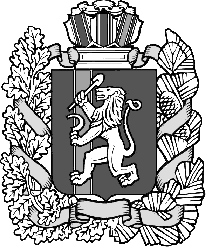 